政府采购招标文件确认表磐安县公安局安文***业务用房迁建工程一体化办案中心设备采购及安装服务项目公开招标采购文件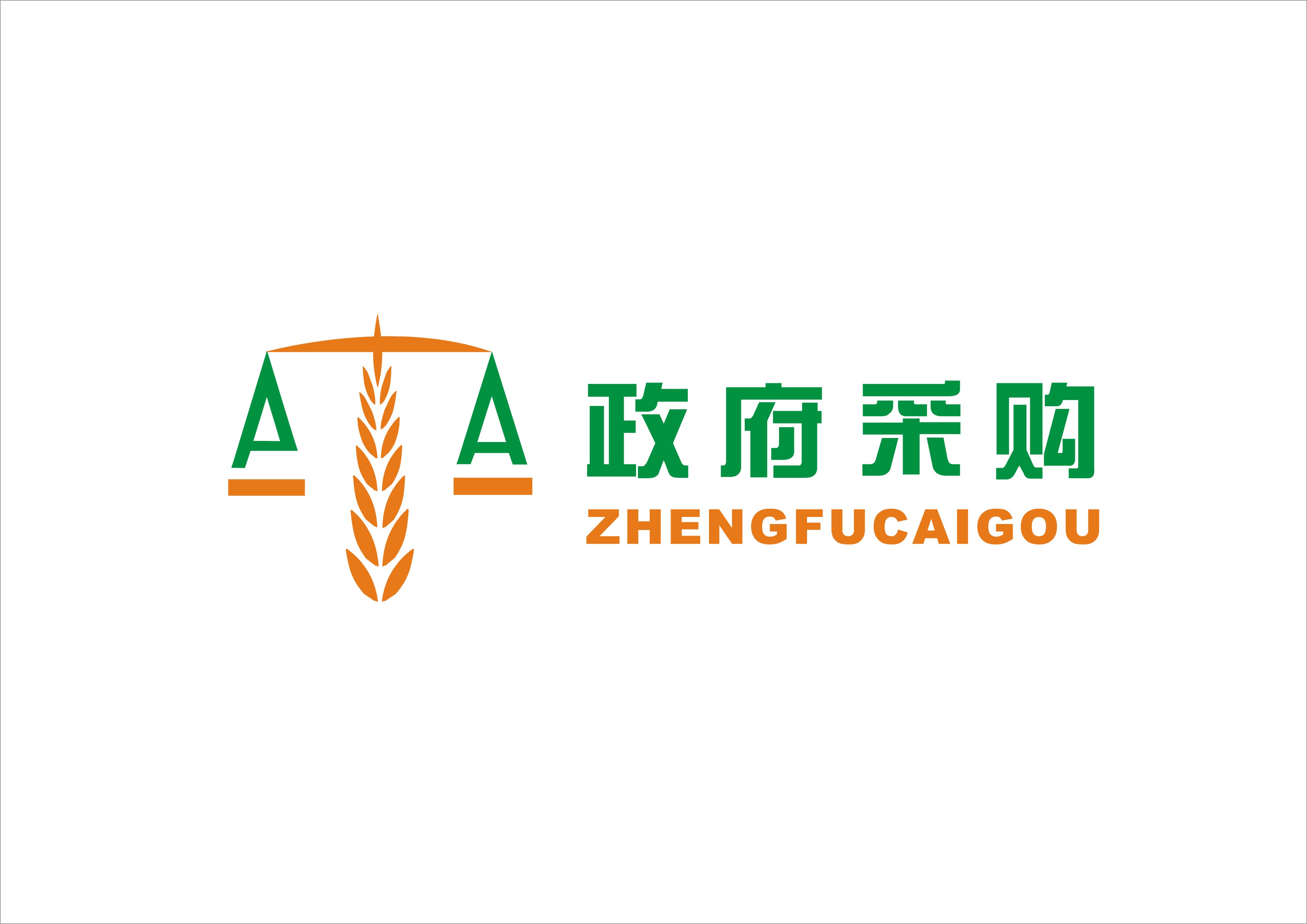 项目编号：PACG2019-GK-031项目名称：磐安县公安局安文***业务用房迁建工程一体化执法办案中心设备采购及安装服务项目采购单位：磐安县公安局招标机构：金华市政府采购中心磐安县分中心2019年8月5日目    录公开招标采购公告招标需求投标人须知评标办法及评分标准政府采购合同主要条款投标文件格式第一章  公开招标采购公告根据《中华人民共和国政府采购法》、《中华人民共和国政府采购法实施条例》、《政府采购货物和服务招标投标管理办法》等规定，现就磐安县公安局安文***业务用房迁建工程一体化执法办案中心设备采购及安装服务项目进行公开招标采购，欢迎提供本次货物、服务的生产制造厂商或其合格代理商前来投标一、项目编号：PACG2019-GK-031二、采购组织类型：政府集中-委托本级集采三、采购方式：公开招标四、采购内容及数量五、合格投标人的资格要求1、符合《中华人民共和国政府采购法》第二十二条的要求；2、供应商未被列入失信被执行人名单、重大税收违法案件当事人名单、政府采购严重违法失信行为记录名单，信用信息以信用中国网站（www.creditchina.gov.cn）、中国政府采购网（www.ccgp.gov.cn）公布为准。3、本项目不得转包，谢绝联合体投标。六、招投标报名及招标文件的获取：（1）网上报名：A、由投标单位通过浙江省政府采购网(www.zjzfcg.gov.cn/)上的报名系统进行报名（首次参加投标的单位应先登录浙江省政府采购网(www.zjzfcg.gov.cn/)进行账户注册，注册完毕待审核成功后方可登录报名，注册咨询电话：400-881-7190；注册流程见网址http://www.zjzfcg.gov.cn/register/2017-07-24/6728.html?_=2017-11-13%2011:10:28）；B、网上报名者，资格审查资料扫描件在响应附件处上传，完成后单独装订成册快递到金华市公共资源交易中心磐安县分中心二科（政府采购中心）：1.企业营业执照副本（复印件）；2.法定代表人授权委托书（原件）、被授权人身份证（复印件）；3.投标报名表及供应商市场行为信誉情况承诺书原件等资料；4.以上原件、复印件均需加盖单位公章。（3）在报名截止时间之后至开标截止时间止，仍允许供应商在浙江省政府采购网(www.zjzfcg.gov.cn/)报名系统中继续报名并获取招标文件，但在“投标人澄清时间”截止之后获取采购文件的潜在投标人如对采购文件有异议的，金华市公共资源交易中心磐安分中心可不予受理、答复。（4）招标文件的获取方式：招标人不再向投标人提供纸质招标文件，请投标人自行在下列网址下载电子版的招标文件，招标文件不收工本费。浙江省政府采购网(www.zjzfcg.gov.cn)七、投标保证金：免交。八、投标截止时间和地点： 投标人应于2019年8月28日上午9:30时前将投标文件密封送交到金华市公共资源交易中心磐安县分中心开标室二（安文街道花月路211号建设大厦22楼），逾期送达或未密封将拒绝接收。九、开标时间及地点：本次招标将于2019年8月28日上午9:30时在金华市公共资源交易中心磐安县分中心开标室二（安文街道花月路211号建设大厦22楼）开标，投标人派代表参加开标会议时，法定代表人应携带法定代表人材料和身份证；授权代表应携带法定代表人授权委托书、身份证等有效材料出席开标会议。投标人未派代表参加开标会议的（含未携带以上规定资料参加开标会议的），视同认可开标结果，不得对开标过程及开标结果提出质疑。公告期限:本项目公告期限为5个工作日（以公告发布次日开始计算）十、业务咨询：金华市政府采购中心磐安县分中心联系人：周乐飞 陈娅妮联系电话：0579-84665308     传真：0579-84665305地址：磐安县安文镇花月路211号21楼县公共资源交易中心二科磐安县公安局   联系人： 张飞仁   陈栋联系电话：              地址：  政府采购行政监管及投诉受理部门联系人：  磐安县财政局政府采购监管科，  联系人：陈巧慧      联系电话：0579-84883829地址: 磐安县安文镇文溪南街88号                                         金华市政府采购中心磐安县分中心                                                     　2019年8月5日招标需求（▲条款为实质性条款，不允许负偏离，否则作无效标处理；★条款为重要项，负偏离将导致严重扣分）一、建设背景为适应以审判为中心的诉讼制度，全面深化公安改革，持续推进公安机关执法规范化建设，扎实建立硬件建设标准化、组织管理精细化、案件办理集约化、执法行为规范化的执法办案管理中心。为进一步深化执法规范化建设、全面建设法治公安，按照全面深化公安改革的总体要求，严格落实“四个一律”，全面提升办案区管理精细化、智能化、流程化、实战化水平，促进公安机关严格公正文明规范执法，为提升执法公信力、维护社会公平正义提供有力支撑和保障。结合磐安县公安局实践经验，拟建设辅助办案场所规范执法，确保办案场所统一管理、案件集中办理，打造案件集中审理、全程闭环、全程监督的执法办案新模式。通过磐安县公安局一体化办案中心的建设既解决了日常办案中存在的问题，也降低了民警的工作量、提高了工作效率；既公正文明了执法规范，同时也极大的促进了执法公信力、维护了社会公平正义。二、项目要求技术需求表智能化范围装修范围▲项目要求：1、本项目软硬件产品与系统提供三年质保，其中服务器、存储、硬盘、摄像头、同步录音录像主机、轨迹定位系统、多道心理测试系统、卷宗管理平台、涉案财物管理系统、办案区综合管理平台等相关产品须在签订合同前提供原生产厂商三年质保函原件及授权函原件。2、投标人应确保所投系统与浙江省公安厅执法办案综合应用平台（二期）对接，此项为必须满足。在中标公告三天内，中标人需去业主单位演示平台对接情况（注：人员信息一次录入，民警无需重复操作）；如中标方无法实现以上所述功能，业主方可作废标处理。3、中标单位应在签订采购合同之前提供所投产品到采购方进行实地性能、功能测试，如测试结果无法满足招标文件的要求,采购人有权取消其中标资格，不与中标单位签订采购合同。4、报价含设备运输、安装、调试、所有辅助材料及人工费用，并包含项目集成、实施及线路改造等费用。5、本项目所有货物最终用户应为磐安县公安局，到货验收时将通过设备厂商提供的售后服务电话确认所供货物的归属权及质保情况，如经查询，不符合招标要求的，将拒绝签收。6、施工期限在合同签订后的90天内完成，如未完成一天扣1000元，不可抗原因除外。7、本次投标需提供使用单位现场勘查盖章文件材料，请先与使用单位联系并到使用单位进行现场勘查、设计（业主盖章）。第三章  投标人须知前附表一   总  则（一） 适用范围本招标文件适用于磐安县公安局安文***业务用房迁建工程一体化执法办案中心设备采购及安装服务项目的招标、投标、评标、定标、验收、合同履约、付款等行为（法律、法规另有规定的，从其规定）。（二）定义1.招标采购单位系指组织本次招标的金华市政府采购中心磐安分中心（“招标方”）和磐安县公安局（“采购人”）。2.“投标人”系指响应招标、参加投标竞争的法人、其他组织或者自然人。3.“产品”系指供方按招标文件规定，须向采购人提供的一切设备、保险、税金、备品备件、工具、手册及其它有关技术资料和材料。4.“服务”系指招标文件规定投标人须承担的安装、调试、技术协助、校准、培训、技术指导以及其他类似的义务。5.“项目”系指投标人按招标文件规定向采购人提供的产品和服务。6.“书面形式”包括信函、传真、电报等。7. 凡是标有“▲”符号或标有“必须”字眼描述的条款以及项目的数量、工期（交货期）、付款方式、质保期、投标有效期均属于实质性条款，不允许负偏离，否则作无效标处理。（三）招标方式本次招标采用公开招标方式进行。（四）投标委托投标人代表须携带有效身份证件。如投标人代表不是法定代表人，须有法定代表人出具的授权委托书（正本用原件，副本用复印件，格式见第四部分）。（五）投标费用不论投标结果如何，投标人均应自行承担所有与投标有关的全部费用（招标文件有相反规定除外）。（六）联合体投标本项目不接受联合体投标。（七）转包与分包1.本项目不允许转包。2.本项目不可以分包。（八）特别说明：1.根据《政府采购货物和服务招标投标管理办法》（财政部令第87号）的规定。使用综合评分法的采购项目，提供相同品牌产品且通过资格审查、符合性审查的不同投标人参加同一合同项下投标的，按一家投标人计算，评审后得分最高的同品牌投标人获得中标人推荐资格；评审得分相同的，由采购人或者采购人委托评标委员会按照招标文件规定的方式（技术商务分高的获得中标人推荐资格）确定一个投标人获得中标人推荐资格，其他同品牌投标人不作为中标候选人。非单一产品采购项目，多家投标人提供相同品牌核心产品的预算金额占本项目所列核心产品预算总额的80%以上的，按前款规定处理。2.投标人投标所使用的业绩必须为本企业所拥有。在组织商务、技术评审或资格性审查时，不得将属于供应商母公司（总机构）或者同一母公司下属的其他子公司的人员、业绩等，作为该供应商的资信文件予以确认或审查通过。3.投标人应仔细阅读招标文件的所有内容，按照招标文件的要求提交投标文件，并对所提供的全部资料的真实性承担法律责任。4.投标人在投标活动中提供任何虚假材料,其投标无效，并报监管部门查处中标后发现的,中标人须依照《中华人民共和国消费者权益保护法》第49条之规定双倍赔偿采购人，且民事赔偿并不免除违法投标人的行政与刑事责任。5.根据浙江省财政厅、浙江省监察厅《关于进一步规范政府采购活动的若干意见》（浙财采监字﹝2007）2号）规定，采购响应（指投标或谈判、报价，下同）截止时间止及评审期间，出现有效供应商不足3家的，如采购文件事先已在指定媒体公开征求了供应商意见且无重大异议，或经专家论证且出具了“供应商资格条件和项目技术指标等没有歧视性和倾向性”意见的，同时采购信息已在省级以上政府采购指定媒体和当地主流媒体公告，采购文件的发售和截止时间符合法定或该文件规定的，可以按原采购方式继续进行采购活动。但出现下列情形的，采购组织机构一般应降低供应商特定资格条件或采购技术标 准，重新组织采购活动：　　（1）截止时间止仅有1家供应商参加或评审后只有1家供应商作出实质性响 应；　　（2）采购文件中已指定了有关产品的品牌且有效响应的品牌不足3个 的；　　（3）二分之一以上的评审人员认为供应商报价明显高于市场平均价 的；　　（4）供应商报价超过预算价的。6.根据财政部、国家发展改革委《关于调整公布第二十四期节能产品政府采购清单的通知》（财库〔2018〕73号）的规定，第二十四期节能清单中的台式计算机，便携式计算机，平板式微型计算机，激光打印机，针式打印机，显示设备，制冷压缩机，空调机组，专用制冷、空调设备，镇流器，空调机，电热水器，普通照明用双端荧光灯，电视设备，视频设备，便器，水嘴等品目为政府强制采购的节能产品（具体品目以“▲”标注）。采购人需购买的产品属于政府强制采购节能产品范围，但在第二十四期节能清单中无对应细化分类且节能清单中的产品确实无法满足工作需要的，允许在节能清单之外采购。▲投标人须在投标文件中提供所投产品在《第二十四期节能产品政府采购清单》中所处的页码、截图等文件材料材料。（九）质疑和投诉1.投标人认为招标文件、招标过程或中标结果使自己的合法权益受到损害的，应当在知道或者应知其权益受到损害之日起七个工作日内，以书面形式向采购人、采购代理机构提出质疑。投标人对招标采购单位的质疑答复不满意或者招标采购单位未在规定时间内作出答复的，可以在答复期满后十五个工作日内向同级采购监管部门投诉。2.质疑、投诉应当采用书面形式，质疑书、投诉书均应明确阐述招标文件、招标过程或中标结果中使自己合法权益受到损害的实质性内容，提供相关事实、依据和证据及其来源或线索，便于有关单位调查、答复和处理。二  招标文件（一）招标文件的构成。本招标文件由以下部份组成：1.招标公告2.招标需求3.投标人须知4.评标办法及标准5.合同主要条款6.投标文件格式7.本项目招标文件的澄清、答复、修改、补充的内容（二）投标人的风险投标人没有按照招标文件要求提供全部资料，或者投标人没有对招标文件在各方面作出实质性响应是投标人的风险，并可能导致其投标被拒绝。（三）招标文件的澄清与修改 1.投标人应认真仔细阅读本招标文件，发现其中有误或有不合理要求的，投标人必须在 2019年8月12日16：00前以书面形式要求招标采购单位澄清。采购代理机构对已发出的招标文件进行必要澄清、答复、修改或补充的，应当在招标文件要求提交投标文件截止时间五日前，在财政部门指定的政府采购信息发布媒体上发布更正公告，并以书面形式通知所有招标文件收受人。2.采购代理机构必须以书面形式答复投标人要求澄清的问题，并将不包含问题来源的答复书面通知所有购买招标文件的投标人；除书面答复以外的其他澄清方式及澄清内容均无效。3.招标文件澄清、答复、修改、补充的内容为招标文件的组成部分。当招标文件与招标文件的答复、澄清、修改、补充通知就同一内容的表述不一致时，以最后发出的书面文件为准。4.招标文件的澄清、答复、修改或补充都应该通过本代理机构以法定形式发布，采购人非通过本机构，不得擅自澄清、答复、修改或补充招标文件。三、投标文件的编制技术商务文件当中不得出现本次投标的报价信息，否则作为无效投标处理。（一）投标文件的组成投标文件由资格审查资料、技术商务文件和报价文件三部份组成。1.资格审查资料（资格审查资料中的证件原件投标截止时间前在开标现场查验，无需装入资格审查资料包装袋内，复印件装入资格审查资料包装袋内）：（1份，无需注明正副本）（1）企业法人营业执照原件及复印件；（2）法定代表人授权委托书及经办人身份证件及复印件；（3）资格要求中需要提供的证书和资料；（4）无围标串标等负面行为承诺书；（5）以上复印件均需加盖单位公章。2.技术商务文件：（正本1份，副本4份）商务部份包括以下内容：（1）投标声明书 (格式见附件) ；（2）法定代表人授权委托书(格式见附件)；（3）最近一个季度依法缴纳税收和社保费的文件材料[税费凭证复印件，或者依法缴纳税费或依法免缴税费的文件材料（复印件，原件备查并一年内有效，格式自拟）]（4）营业执照副本复印件;（5）产品销售许可证;（6）安全生产许可证或者产品代理资格文件；（7）类似案例成功的业绩（投标人同类项目实施情况一览表、合同复印件、用户验收报告、用户评价）；（8）其他特殊资质证书（如本地化服务能力等，必须为投标人本身所拥有的资质，而不寻求外部的合作或委托等）（9）自主创新、节能环保等方面的资质证书；（10）自主品牌投标人的信誉、荣誉证书；（11）投标人质量管理和质量保证体系等方面的认证证书；（12）投标人认为可以文件材料其能力或业绩的其他材料；（13）投标人关于产品生产时间、升级或者更新淘汰计划、配件供应以及本单位债务纠纷、违法违规记录等方面的情况（内容见投标声明书）（14）投标人情况介绍；（15）商务响应表（格式见附件）；技术部份包括以下内容：（1）对本项目系统总体要求的理解；（2）与省厅执法办案平台无缝对接方案；（3）设备详细配置清单（均不含报价）；（4）技术响应表；（5）投标人建议的安装、调试、验收方法或方案；（6）技术服务、技术培训、售后服务的内容和措施；（7）项目实施方案；（8）优惠条件：投标人承诺给予招标人的各种优惠条件，包括售后服务、备品备件、专用耗材等方面的优惠； （9）投标人对本项目的合理化建议和改进措施；（10）投标人需要说明的其他文件和说明（格式略）。3.报价文件：（正本1份，副本4份）（1）投标函（格式见附件）； （2）投标报价明细表（格式见附件）；（3）开标一览表（份数：1份，请单独封装，格式见附件）；（4）中小企业声明函（附件4.4小微企业投标时适用，提供中小企业名录查询结果截图http://xwqy.gsxt.gov.cn，不提供不予抵扣）（5）残疾人福利性单位声明函（附件4.5：残疾人福利性单位投标时适用）（6）政府采购政策情况表（附件4.6：小微企业、残疾人福利性单位、监狱企业投标时适用）（7）制造企业情况表：（小微企业提供其他小微企业生产的产品时适用,提供中小企业名录查询结果截图http://xwqy.gsxt.gov.cn，不提供不予抵扣）（8）投标人针对报价需要说明的其他文件和说明（不允许含报价）。▲注：法定代表人授权委托书、投标声明书必须由法定代表人签名并加盖单位公章。投标函、开标一览表必须由法定代表人或授权代表签名并加盖单位公章。▲（二）投标文件的语言及计量1投标文件以及投标方与招标方就有关投标事宜的所有来往函电，均应以中文汉语书写。除签名、盖章、专用名称等特殊情形外，以中文汉语以外的文字表述的投标文件视同未提供。2投标计量单位，招标文件已有明确规定的，使用招标文件规定的计量单位；招标文件没有规定的，应采用中华人民共和国法定计量单位（货币单位：人民币元），否则视同未响应。▲（三）投标报价1.投标报价应按招标文件中相关附表格式填写。2.投标报价是履行合同的最终价格，应包括货款、标准附件、备品备件、专用工具、包装、运输、装卸、保险、税金、货到就位以及安装、调试、培训、保修等一切税金和费用。3.投标文件只允许有一个报价，有选择的或有条件的报价将不予接受。▲（四）投标文件的有效期1.自投标截止日起60 天投标文件应保持有效。有效期不足的投标文件将被拒绝。2.在特殊情况下，招标人可与投标人协商延长投标书的有效期，这种要求和答复均以书面形式进行。3.投标人可拒绝接受延期要求而不会导致投标保证金被没收。同意延长有效期的投标人需要相应延长投标保证金的有效期，但不能修改投标文件。 4.中标人的投标文件自开标之日起至合同履行完毕止均应保持有效。（五）投标文件的签署和份数1.投标人应按本招标文件规定的格式和顺序编制、装订投标文件并标注页码，投标文件内容不完整、编排混乱导致投标文件被误读、漏读或者查找不到相关内容的，是投标人的责任。2.投标人应按技术商务标、投标报价文件正本各1份，副本各 4 份，资格审查资料1份分别编制并单独装订成册，投标文件的封面应注明“正本”、“副本”字样(资格审查资料无需注明正副本)。活页装订的投标文件将被拒绝。3.投标文件的正本需打印或用不褪色的墨水填写，投标文件正本除本《投标人须知》中规定的可提供复印件外均须提供原件。副本为正本的复印件。4.投标文件须由投标人在规定位置盖章并由法定代表人或法定代表人的授权委托人签署，投标人应写全称。5.投标文件不得涂改，若有修改错漏处，须加盖单位公章或者法定代表人或授权委托人签字或盖章。投标文件因字迹潦草或表达不清所引起的后果由投标人负责。（六）投标文件的包装、递交、修改和撤回1.投标人应按资格审查资料、技术商务文件、报价文件三部分密封封装投标文件，其中《开标一览表》（格式见附件）应单独用小信封密封。投标文件的包装封面上应注明投标人名称、投标人地址、投标文件名称（技术商务文件、报价文件、投标报价一览表等）、投标项目名称、项目编号、标项及“开标时启封”字样，并加盖投标人公章。（资格审查资料、技术商务标内不能有商务报价出现，否则作无效标处理）。2.未按规定密封或标记的投标文件将被拒绝，由此造成投标文件被误投或提前拆封的风险由投标人承担。3.投标人在投标截止时间之前，可以对已提交的投标文件进行修改或撤回，并书面通知招标采购单位；投标截止时间后，投标人不得撤回、修改投标文件。修改后重新递交的投标文件应当按本招标文件的要求签署、盖章和密封。（七）投标无效的情形实质上没有响应招标文件要求的投标将被视为无效投标。投标人不得通过修正或撤消不合要求的偏离或保留从而使其投标成为实质上响应的投标，但经评标委员会认定属于投标人疏忽、笔误所造成的差错，应当允许其在评标结束之前进行修改或者补正（可以是复印件、传真件等，原件必须加盖单位公章）。修改或者补正投标文件必须以书面形式进行，并应在中标结果公告之前查核原件。限期内不补正或经补正后仍不符合招标文件要求的，应认定其投标无效。投标人修改、补正投标文件后，不影响评标委员会对其投标文件所作的评价和评分结果。1.在符合性审查和商务评审时，如发现下列情形之一的，投标文件将被视为无效：（1）超出经营范围投标的；（2）资格文件材料文件不全的，或者不符合招标文件标明的资格要求的（3）投标文件无法定代表人签字,或未提供法定代表人授权委托书、投标声明书或者填写项目不齐全的；（4）投标代表人未能出具身份文件材料或与法定代表人授权委托人身份不符的； （5）投标文件格式不规范、项目不齐全或者内容虚假的；（6）投标文件的实质性内容未使用中文表述、意思表述不明确、前后矛盾或者使用计量单位不符合招标文件要求的（经评标委员会认定并允许其当场更正的笔误除外）（7）投标有效期、交货时间、质保期等商务条款不能满足招标文件要求的；（8）未实质性响应招标文件要求或者投标文件有招标方不能接受的附加条件的。（9）有下列情形之一的，视为投标人串通投标，其投标无效:A.不同投标人的投标文件由同一单位或者个人编制；B.不同投标人委托同一单位或者个人办理投标事宜；C.不同投标人的投标文件载明的项目管理成员或者联系人员为同一人；D.不同投标人的投标文件异常一致或者投标报价呈规律性差异；E.不同投标人的投标文件相互混装；F.不同投标人的投标保证金从同一单位或者个人的账户转出。（10）本项目投标截止之日前三年内，相关主体在“信用中国”网站(www.creditchina.gov.cn)、中国政府采购网(www.ccgp.gov.cn)有失信行为或被列入受惩黑名单。（11）法律、法规和招标文件规定的其他无效情形。2.在技术评审时，如发现下列情形之一的，投标文件将被视为无效：（1）投标货物的技术规范、技术标准明显不符合国家强制性要求的；（2）未提供或未如实提供投标货物的技术参数，或者投标文件标明的响应或偏离与事实不符或虚假投标的；（3）明显不符合招标文件要求的规格型号、质量标准，或者与招标文件中标“▲”的技术指标、主要功能项目发生实质性偏离的；（4）设备允许偏离的技术、性能指标或者辅助功能项目发生负偏离，评委认为偏离整个项目所要达到的主要功能需求的；（5）技术标投标品牌型号、数量等与价格标报价明细表中品牌型号、数量等不一致的；（6）投标技术方案不明确，存在一个或一个以上备选（替代）投标方案的；（7）与其他参加本次投标供应商的投标文件（技术文件）的文字表述内容相同连续20行以上或者差错相同2处以上的（招标文件中复制粘贴而来的除外）；（8）在技术商务标中出现投标报价的。3.在报价评审时，如发现下列情形之一的，投标文件将被视为无效：（1）未采用人民币报价或者未按照招标文件标明的币种报价的；（2）报价超出最高限价，或者超出采购预算金额，采购人不能支付的；（3）投标报价具有选择性，或者开标价格与投标文件承诺的优惠（折扣）价格不一致的；（4）投标报价明细表总额与开标一览表总价不一致，且高于总价5％的。 （5）评标委员会认为投标人的报价明显低于其他通过符合性审查投标人的报价，有可能影响产品质量或者不能诚信履约的，应当要求其在评标现场合理的时间内提供书面说明，必要时提交相关文件材料材料；投标人不能文件材料其报价合理性的，评标委员会应当将其作为无效投标处理。 4.被拒绝的投标文件为无效。四、开标（一）开标准备采购代理机构将在规定的时间和地点进行开标，投标人的法定代表人或其授权代表应参加开标会并签到。投标人的法定代表人或其授权代表未按时签到的，视同放弃开标监督权利、认可开标结果。（二） 开标程序：1.开标会由采购代理机构主持，主持人宣布开标会议开始；2.主持人介绍参加开标会的人员名单； 3.主持人宣布评标期间的有关事项；4. 投标人或其当场推荐的代表检查投标文件密封的完整性并签字确认；5.按各投标人提交投标文件时间的先后顺序打开技术商务标，清点投标文件正本、副本数量，并对投标人进行资格性初审，符合招标文件要求的送评标室评审；不符合要求的，当场退还投标人，并由投标人代表签字确认；6.技术商务评分结束后，由主持人公布无效投标的投标人名单、投标无效的原因及其他有效投标的评分结果；7.由主持人公布预算价或标底,宣读《投标报价一览表》中的投标人名称及在其投标文件中承诺的投标报价、投标内容（投标设备名称、型号或者服务项目名称），以及采购代理机构认为有必要宣读的其他内容。8、采购代理机构做开标记录, 投标人代表对开标记录进行当场校核及勘误，并签字确认；同时由记录人、监督人当场签字确认。投标人代表未到场签字确认或者拒绝签字确认的，不影响评标过程。9.开标会议结束。五、评标（一）组建评标委员会本项目评标委员会由政府采购评审专家≧5人单数组成，其中采购人代表不超过评委总数的1/3。（二）评标的方式本项目采用不公开方式评标，评标的依据为招标文件和投标文件。（三）评标程序1.形式审查采购人代表和代理机构工作人员协助评标委员会对投标人的资格和投标文件的完整性、合法性等进行审查。2.实质审查与比较（1）评标委员会审查投标文件的实质性内容是否符合招标文件的实质性要求。（2）评标委员会将根据投标人的投标文件进行审查、核对,如有疑问,将对投标人进行询标,投标人要向评标委员会澄清有关问题,并最终以书面形式进行答复。投标人代表未到场或者拒绝澄清或者澄清的内容改变了投标文件的实质性内容的，评标委员会有权对该投标文件作出不利于投标人的评判。（3）各投标人的技术商务得分为所有评委的有效评分的算术平均数，由指定专人进行计算复核。（4）代理机构工作人员协助评标委员会根据本项目的评分标准计算各投标人的报价得分。（5）评标委员会完成评标后,评委对各部分得分汇总,计算出本项目最终得分、性价比、评标价等。评标委员会按评标原则推荐中标候选人同时起草评标报告。（四）澄清问题的形式对投标文件中含义不明确、同类问题表述不一致或者有明显文字和计算错误的内容，评标委员会可要求投标人作出必要的澄清、说明或者纠正。投标人的澄清、说明或者补正应当采用书面形式，由其授权代表签字或盖章确认，并不得超出投标文件的范围或者改变投标文件的实质性内容。（五）错误修正投标文件如果出现计算或表达上的错误，修正错误的原则如下：1.开标一览表总价与投标报价明细表汇总数不一致的，以开标一览表为准；2.投标文件的大写金额和小写金额不一致的，以大写金额为准；3.单价金额小数点或者百分比有明显错位的，以开标一览表的总价为准，并修改单价；4.总价金额与按单价汇总金额不一致的，以单价金额计算结果为准；5.对不同文字文本投标文件的解释发生异议的，以中文文本为准。按上述修正错误的原则及方法调整或修正投标文件的投标报价，投标人同意并签字确认后，调整后的投标报价对投标人具有约束作用。如果投标人不接受修正后的报价，则其投标将作为无效投标处理。（六）评标原则和评标办法1.评标原则。评标委员会必须公平、公正、客观，不带任何倾向性和启发性；不得向外界透露任何与评标有关的内容；任何单位和个人不得干扰、影响评标的正常进行；评标委员会及有关工作人员不得私下与投标人接触。2.评标办法。本项目评标办法是 综合评分法 ，具体评标内容及评分标准等详见《第四章：评标办法及评分标准》。（七）评标过程的监控本项目评标过程实行全程录音、录像监控并聘请 磐安县公证处  和  邀请政府采购监督部门派员进行现场监督，投标人在评标过程中所进行的试图影响评标结果的不公正活动，可能导致其投标被拒绝。六、定标（一）确定中标人。本项目由采购人（或采购人事先授权评标委员会）确定中标人。1.采购代理机构在评标结束后2个工作日内将评标报告交采购人确认，同时在发布招标公告的网站上对评标结果进行公示。2.投标人对评标结果无异议的，采购人应在收到评标报告后5个工作日内对评标结果进行确认。如有投标人对评标结果提出质疑的，采购人可在质疑处理完毕后确定中标人。3.采购人依法确定中标人后，采购代理机构以书面形式发出《中标通知书》,并同时在相关网站上发布中标公告。七、合同授予（一）签订合同1.采购人与中标人应当在《中标通知书》发出之日起 10 日内签订政府采购合同。同时，采购代理机构对合同内容进行审查，如发现与采购结果和投标承诺内容不一致的，应予以纠正。2.中标人拖延、拒签合同的,将被扣罚投标保证金并取消中标资格。（二）履约保证金及质量保证金1.签订合同前，中标人应按采购代理机构根据招标文件确定的履约保证金的金额，向采购代理机构交纳履约保证金，否则，采购代理机构将没收中标人的全部投标保证金。2.签订合同后，如中标人不按双方合同约定履约，则没收其全部履约保证金，履约保证金不足以赔偿损失的，按实际损失赔偿。3.履约保证金在中标人按合同约定交货验收合格后无息退还。4、付款方式：合同签订并进场施工后支付合同总金额的15%，主要设备到货后支付至合同总金额的30%，项目完工后支付至合同总金额的60%，项目验收合格后支付至合同总金额的95%；质保到期限后再支付合同总金额的5%。5、履约保证金交纳账户：交纳至磐安县公安局指定账户。第四章  评标办法及评分标准为公正、公平、科学地选择中标人，根据《中华人民共和国政府采购法》等有关法律法规的规定，并结合本项目的实际，制定本办法。本办法适用于磐安县公安局安文***业务用房迁建工程一体化执法办案中心设备采购及安装服务项目的评标。本次项目评标采用综合评分法，总分为100分，其中技术商务分 70 分、价格分 30 分等二部分。合格投标人的评标得分为各项目汇总得分，中标候选资格按评标得分由高到低顺序排列，得分相同的，按投标报价由低到高顺序排列；得分且投标报价相同的，按技术商务得分由高到低顺序排列。得分、报价、技术商务分均相同时，以抽签决定。排名第一的的投标人为中标候选人,排名第二的投标人为候补中标候选人……其他投标人中标候选资格依此类推。评分过程中采用四舍五入法，并保留小数2位。一、技术商务分70分说明：技术、商务分的计算技术、商务分按照评标委员会成员的独立评分结果汇总数的算术平均分计算，计算公式为：技术商务资信及其他分=（评标委员会所有成员评分合计数）/（评标委员会组成人员数）二、投标报价（30分）即满足招标文件要求且投标价格最低的投标报价为评标基准价，其价格分为满分。其他投标人的价格统一按照下列公式计算：投标报价得分=(评标基准价／投标报价)×301、根据浙江省财政厅浙江省中小企业局转发财政部工业和信息化部关于印发《政府采购促进中小企业发展暂行办法》的通知（浙财采监【2012】11号文）规定，参加浙江省政府采购的中小企业供应商，应根据浙江省财政厅《关于开展政府采购供应商网上注册登记和诚信管理工作的通知》（浙财采监【2010】8号文）的要求，通过浙江政府采购网申请注册加入政府采购供应商库。2、已注册入库且符合《政府采购促进中小企业发展暂行办法》规定的小微企业条件的，在参加浙江省政府采购活动时可享受《政府采购促进中小企业发展暂行办法》规定的优惠政策。供应商应按照浙江省财政厅浙江省经济和信息化委员会《关于简化中小企业类别确认流程有关事项的通知》（浙财采监【2018】2号文）规定，在商务部分中提供《中小企业声明函》，并由评审小组在浙江政府采购网核查确认，可享受价格扣除后参与评审的优惠。3、本项目根据《政府采购促进中小企业发展暂行办法》（财库【2011】181号）规定，对小型和微型企业的价格给予6%的扣除，用扣除后的价格参与评审。监狱企业视同小型、微型企业。此项由评标小组集体核实后按以下公式打分：小微企业的评审价格=小微企业的投标报价 － 小型、微型企业生产的产品金额合计×6%4、根据《中华人民共和国财政部令第87号》第六十条规定：“评标委员会认为投标人的报价明显低于其他通过符合性审查投标人的报价，有可能影响产品质量或者不能诚信履约的，应当要求其在评标现场合理的时间内提供书面说明，必要时提交相关文件材料材料；投标人不能文件材料其报价合理性的，评标委员会应当将其作为无效投标处理”。三、投标人评标综合得分=技术商务分+价格分第五章  合同主要条款项目名称：                                       项目编号：甲方：（买方）乙方：（卖方）甲、乙双方根据金华市公共资源交易中心磐安县分中心关于磐安县公安局 （单位名称） 磐安县公安局安文***业务用房迁建工程一体化执法办案中心设备采购及安装服务项目公开招标的结果，签署本合同。一、项目内容1. 项目名称：2. 型号规格：3. 技术参数：4. 数量（单位）：二、合同金额本合同金额为（大写）：____________________________________元（￥_______________元）人民币。三、技术资料1.乙方应按招标文件规定的时间向甲方提供使用货物的有关技术资料。2. 没有甲方事先书面同意，乙方不得将由甲方提供的有关合同或任何合同条文、规格、计划、图纸、样品或资料提供给与履行本合同无关的任何其他人。即使向履行本合同有关的人员提供，也应注意保密并限于履行合同的必需范围。四、知识产权乙方应保证所提供的货物或其任何一部分均不会侵犯任何第三方的知识产权。五、产权担保乙方保证所交付的货物的所有权完全属于乙方且无任何抵押、查封等产权瑕疵。六、履约保证金乙方交纳人民币            元作为本合同的履约保证金。七、转包或分包1.本合同范围的货物，应由乙方直接供应，不得转让他人供应；2.除非得到甲方的书面同意，乙方不得将本合同范围的货物全部或部分分包给他人供应；3.如有转让和未经甲方同意的分包行为，甲方有权解除合同，没收履约保证金并追究乙方的违约责任。八、质保期和质保金1. 质保期      年。（自交货验收合格之日起计）2. 质保金            元。九、交货期、交货方式及交货地点1. 交货期：2. 交货方式：3. 交货地点：十、货款支付 付款方式：合同签订并进场施工后支付合同总金额的15%，主要设备到货后支付至合同总金额的30%，项目完工后支付至合同总金额的60%，项目验收合格后支付至合同总金额的95%；质保到期限后再支付合同总金额的5%。2.当采购数量与实际使用数量不一致时，乙方应根据实际使用量供货，合同的最终结算金额按实际使用量乘以成交单价进行计算。十一、税费本合同执行中相关的一切税费均由乙方负担。十二、质量保证及售后服务1. 乙方应按招标文件规定的货物性能、技术要求、质量标准向甲方提供未经使用的全新产品。2. 乙方提供的货物在质保期内因货物本身的质量问题发生故障，乙方应负责免费更换。对达不到技术要求者，根据实际情况，经双方协商，可按以下办法处理：⑴更换：由乙方承担所发生的全部费用。⑵贬值处理：由甲乙双方合议定价。⑶退货处理：乙方应退还甲方支付的合同款，同时应承担该货物的直接费用（运输、保险、检验、货款利息及银行手续费等）。3. 如在使用过程中发生质量问题，乙方在接到甲方通知后在    小时内到达甲方现场。4. 在质保期内，乙方应对货物出现的质量及安全问题负责处理解决并承担一切费用。5.上述的货物免费保修期为     年，因人为因素出现的故障不在免费保修范围内。超过保修期的机器设备，终生维修，维修时只收部件成本费。十三、调试和验收1. 甲方对乙方提交的货物依据招标文件上的技术规格要求和国家有关质量标准进行现场初步验收，外观、说明书符合招标文件技术要求的，给予签收，初步验收不合格的不予签收。货到后，甲方需在五个工作日内验收。2. 乙方交货前应对产品作出全面检查和对验收文件进行整理，并列出清单，作为甲方收货验收和使用的技术条件依据，检验的结果应随货物交甲方。3. 甲方对乙方提供的货物在使用前进行调试时，乙方需负责安装并培训甲方的使用操作人员，并协助甲方一起调试，直到符合技术要求，甲方才做最终验收。4. 对技术复杂的货物，甲方应请国家认可的专业检测机构参与初步验收及最终验收，并由其出具质量检测报告。5. 验收时乙方必须在现场，验收完毕后作出验收结果报告；验收费用由乙方负责。说明：以上属于甲方的验收权限根据甲方与委托代理机构签订的委托代理协议，中标、成交金额在50万（含）以上、300万（不含）以下的采购项目，应成立验收小组开展项目验收，提交验收报告。十四、货物包装、发运及运输1. 乙方应在货物发运前对其进行满足运输距离、防潮、防震、防锈和防破损装卸等要求包装，以保证货物安全运达甲方指定地点。2. 使用说明书、质量检验文件材料书、随配附件和工具以及清单一并附于货物内。3. 乙方在货物发运手续办理完毕后24小时内或货到甲方48小时前通知甲方，以准备接货。4. 货物在交付甲方前发生的风险均由乙方负责。5. 货物在规定的交付期限内由乙方送达甲方指定的地点视为交付，乙方同时需通知甲方货物已送达。十五、违约责任1. 甲方无正当理由拒收货物的，甲方向乙方偿付拒收货款总值的百分之五违约金。2. 甲方无故逾期验收和办理货款支付手续的,甲方应按逾期付款总额每日万分之五向乙方支付违约金。3. 乙方逾期交付货物的，乙方应按逾期交货总额每日千分之六向甲方支付违约金，由甲方从待付货款中扣除。逾期超过约定日期10个工作日不能交货的，甲方可解除本合同。乙方因逾期交货或因其他违约行为导致甲方解除合同的，乙方应向甲方支付合同总值5%的违约金，如造成甲方损失超过违约金的，超出部分由乙方继续承担赔偿责任。 4. 乙方所交的货物品种、型号、规格、技术参数、质量不符合合同规定及招标文件规定标准的，甲方有权拒收该货物，乙方愿意更换货物但逾期交货的，按乙方逾期交货处理。乙方拒绝更换货物的，甲方可单方面解除合同。十六、不可抗力事件处理1. 在合同有效期内，任何一方因不可抗力事件导致不能履行合同，则合同履行期可延长，其延长期与不可抗力影响期相同。2. 不可抗力事件发生后，应立即通知对方，并寄送有关权威机构出具的文件材料。3. 不可抗力事件延续120天以上，双方应通过友好协商，确定是否继续履行合同。十七、诉讼双方在执行合同中所发生的一切争议，应通过协商解决。如协商不成，可向甲方所在地法院起诉。十八、合同生效及其它1. 合同经双方法定代表人或授权代表签字并加盖单位公章后生效。但未经金华市公共资源交易中心磐安县分中心鉴证的合同，中心和采购办将不予备案。2.合同执行中涉及采购资金和采购内容修改或补充的，须经财政部门审批，并签书面补充协议报政府采购监督管理部门备案，方可作为主合同不可分割的一部分。3.本合同未尽事宜，遵照《合同法》有关条文执行。4.本合同正本一式肆份，具有同等法律效力，甲乙双方各执一份；采购代理机构存档1份，政府采购管理部门备案1份。甲方：                                   乙方：地址：                                   地址： 法定（授权）代表人：                     法定（授权）代表人：签字日期：      年  月  日           签字日期：      年  月  日合同鉴证方（集采机构）:法定代表人或主要负责人:鉴证日期:提醒：政府采购合同双方必须盖骑缝章。第六章　投标文件格式价格标1、封面2：投标函3：开标一览表标术商务标4、封面5：投标声明书6：设备详细配置清单7：技术规格偏离表8：商务偏离表9：投标人资格文件材料文件10：相关设备各类认证证书11：参投产品的出产时的检测报告原件或复印件（加盖投标方公章） 12：售后服务承诺书13：法定代表人授权书14：中小企业声明函注：本封面格式为外封面格式内容，内封面格式内容须加正本（副本）磐安县公安局安文***业务用房迁建工程一体化执法办案中心设备采购及安装服务项目（价格标）     项目编号：投标文件投标单位： 投标日期：          于2019年  月   日   时前不得启封投  标  函致：金华市政府采购中心磐安县分中心     _________________________（投标人全称）授权_________________（全名、职务）为全权代表参加贵方组织的_________________________（招标项目名称、采购编号）招标的有关活动。为此提交下述文件。1、技术商务投标文件，正本一份，副本__份；2、价格投标文件，正本一份，副本__份；3、制造商货物授权书原件__份，具体为：4、资信文件材料原件__份，具体为：5、其他：6、以_______________（提供形式）提供的投标保证金，金额为______________元。据此函，签字代表宣布同意如下：1）所附开标一览表中规定的应提供和支付的货物和服务投标总价为(人民币) ________________________________， 即______________________________________________(大写)。2)投标方已详细审查全部招标文件，我们完全理解并同意放弃对这方面有不明及误解的权利。3)投标方将按招标文件规定履行合同责任和义务。4)其投标自开标之日起有效期60_个工作日。5)如果在规定的开标时间后，投标方在投标有效期内撤回投标，其投标保证金将被贵方没收。6)投标方同意提供按照贵方可能要求的与其投标有关的一切数据或资料，理解贵方不一定要接受最低价的投标或收到的任何投标。7)与本投标有关的一切正式往来通讯请寄：       地址：______________________邮编：______________________                       电话：______________________传真：______________________                       投标方名称: ___________________________ (公章)       投标方法定代表人签章: ______________________投标日期: _______年____月____日  受权代表签字: ____________  开标一览表投标人名称（盖章）：____________________________  日  期:________________投标人法定代表人签章：                     投标人代表签字：________________                 职  务:____________备注：1、投标报价为投标方所能承受的一次性最终、最低报价，以人民币为结算币种，包括货物价款必备的附件、运输、安装调试、验收、技术支持和税费等一切费用。2、此表在不改变表式的情况下，可自行制作。注：本封面格式为外封面格式内容，内封面格式内容须加正本（副本）磐安县公安局安文***业务用房迁建工程一体化执法办案中心设备采购及安装服务项目（技术商务标）      项目编号：投标文件投标单位： 投标日期：          于2019年  月   日   时前不得启封投标声明书致：金华市政府采购中心磐安县分中心_：_______     __（投标人名称）系中华人民共和国合法企业，经营地址                               。我___    __（姓名）系_______     __（投标人名称）的法定代表人，我方愿意参加贵方组织的______              _     __项目的投标，为便于贵方公正、择优地确定中标人及其投标产品和服务，我方就本次投标有关事项郑重声明如下：1、我方向贵方提交的所有投标文件、资料都是准确的和真实的；2、我方不是采购人的附属机构；在获知本项目采购信息后，与采购人聘请的为此项目提供咨询服务的公司及其附属机构没有任何联系。3、我方诚意提请贵方关注：有关该型号产品的生产、供货、售后服务以及性能等方面的重大决策和事项有：4、我方最近三年内的被公开披露或查处的违法违规行为有：5、以上事项如有虚假或隐瞒，我方愿意承担一切后果和责任。法定代表人签字：             投标人公章：                                     年    月    日设备详细配置清单投标人名称（盖章）：____________________________投标人代表签字：______________________________此表可在不改变格式的情况下自行制作备注：该表需详细填写，置于技术标中，用于技术评审。技术规格偏离表投标人名称（盖章）：                          采购编号：                                           投标人代表签名：                                           投标人盖章：                                           日      期：商 务 偏 离 表投标人代表签名：                                           投标人盖章：                                           日      期：售后服务承诺书1、产品质量、保修年限、范围、保修条件2、工期、解决问题、排除故障的速度3、设备使用的培训、指导4、售后服务方面的其他承诺（安装、定期巡检等）5、售后服务联系方式（联系人、联系电话、维修点等）6、其他优惠条件投标单位 （盖章）： 签字代表  ： 年      月      日法定代表人授权书    本授权书声明：注册于＿＿＿＿＿＿＿＿的＿＿＿＿＿＿公司的在下面签字的＿＿＿＿＿＿＿＿(法定代表人姓名、职务)代表本公司授权＿＿＿＿＿＿＿＿（单位）的在下面签字的＿＿＿＿＿＿＿＿＿＿ （被授权人的姓名、职务）为本公司的唯一合法代理人，就＿＿＿＿＿＿＿＿项目的投标及合同的执行完成，以本公司名义处理一切与之有关的事务。被授权人身份证复印件：  法定代表人签字盖章：＿＿＿＿＿＿＿＿ 受权代表（被授权人）签字盖章：＿＿＿＿＿＿＿＿                       单位名称：＿＿＿＿＿＿＿＿                            地址：＿＿＿＿＿＿＿＿时间：＿＿＿＿＿＿＿＿无围标串标等负面行为承诺书本人作为经授权的投标人（或供应商、竞拍人等，下同）代表，清楚知晓我单位参与本项目投标（交易，下同），现对以下事项作出郑重承诺并签名：一、我单位和本人遵循公开、公平、公正、诚实守信的原则，所提供的一切材料均真实、有效、合法，依法依规参与本项目投标。二、我单位和本人在本项目招标投标活动中，拒绝参与围标串标，决不损害其它投标人、招标人（或采购人、拍卖人等，下同）的合法权益。三、我单位如被查实在本项目公共资源交易活动中存在围标串标等行为，本人作为违法行为直接责任人员，将承担被执行失信惩戒并被依法追究相关责任的后果。 被授权人签名：法定代表人签名：职务：职务：被授权人身份证复印件：中小企业声明函本公司郑重声明，根据《政府采购促进中小企业发展暂行办法》（财库[2011]181号）的规定，本公司为______（请填写：中型、小型、微型）企业。即，本公司同时满足以下条件：1.根据《工业和信息化部、国家统计局、国家发展和改革委员会、财政部关于印发中小企业划型标准规定的通知》（工信部联企业[2011]300号）规定的划分标准，本公司为______（请填写：中型、小型、微型）企业。2.本公司参加___        ___单位的____         __项目采购活动提供本企业制造的货物，由本企业承担工程、提供服务，或者提供其他______（请填写：中型、小型、微型）企业制造的货物。本条所称货物不包括使用大型企业注册商标的货物。本公司对上述声明的真实性负责。如有虚假，将依法承担相应责任。               企业名称（盖章）：                                   日     期：残疾人福利性单位声明函本单位郑重声明，根据《财政部 民政部 中国残疾人联合会关于促进残疾人就业政府采购政策的通知》（财库〔2017〕 141号）的规定，本单位为符合条件的残疾人福利性单位，且本单位参加______单位的______项目采购活动提供本单位制造的货物（由本单位承担工程/提供服务），或者提供其他残疾人福利性单位制造的货物（不包括使用非残疾人福利性单位注册商标的货物）。本单位对上述声明的真实性负责。如有虚假，将依法承担相应责任。                                单位名称（盖章）：                                                        日  期：残疾人福利性单位视同小型、微型企业，享受价格扣除。残疾人福利性单位属于小型、微型企业的，不重复享受政策。如中标人声明为残疾人福利性单位，本声明函将随中标结果同时公告，接受社会监督。残疾人福利性单位残疾人聘用情况表备注：本表后须附上所聘用残疾人员的残疾证、劳动合同、残疾人银行工资发放清单及足额缴纳的社会保险清单复印件，否则，视为非残疾人福利性单位不享受政策优惠。                   政府采购政策情况表                             项目编号：填报要求：1. 本表的“产品名称”、“品牌”、“型号、规格”、金额应与《报价明细表》的“名称”、“品牌”、“型号、规格”、“投标报价”一致。2. “制造商企业类型”栏填写内容应为“小型”、“微型”，并提供制造企业情况表（格式见附件5.5）。3. 请投标人正确填写本表，所填内容将作为报价的评分依据。如果填写不完整或有误，不再享受上述政策优惠。投标人（盖章）：法定代表人或授权代表（签字或盖章）采购单位磐安县公安局磐安县公安局磐安县公安局招标单位金华市政府采购中心磐安县分中心金华市政府采购中心磐安县分中心金华市政府采购中心磐安县分中心招标项目名称磐安县公安局安文***业务用房迁建工程一体化办案中心设备采购及安装服务项目磐安县公安局安文***业务用房迁建工程一体化办案中心设备采购及安装服务项目磐安县公安局安文***业务用房迁建工程一体化办案中心设备采购及安装服务项目财政审核编号磐财采确临【2019】930号磐财采确临【2019】930号磐财采确临【2019】930号招标项目编号PACG2019-GK-031PACG2019-GK-031PACG2019-GK-031单位领导签名:采购单位：（盖章） 经办人：（签名）2019年8月5日 单位领导签名:采购单位：（盖章） 经办人：（签名）2019年8月5日 政府采购中心：（盖章） 2019年8月5日财政局采购监管科：（盖章） 2019年8月5日序号项目内容数量预算金额（万元）（即最高限价）1磐安县公安局安文***业务用房迁建工程一体化执法办案中心设备采购及安装服务项目1批508.6695标项磐安县公安局安文***业务用房迁建工程一体化执法办案中心设备采购及安装服务项目采购内容建设执法办案区、案件管理中心、涉案财物管理中心及配套安装服务，包括设备、材料的供货、安装、调试、试运行、相关检测、验收、交付使用、技术培训、售后服务等。规格及型号详见技术需求表单位及数量详见技术需求表用途本项目按照《公安机关讯问犯罪嫌疑人录音录像工作规定》、《公安机关执法办案场所办案区使用管理规定》、《人民检察院讯问职务犯罪嫌疑人实行全程同步录音录像系统建设规范》、《关于进一步推进执法办案场所规范化改造加强使用管理的通知》、《公安机关执法办案场所设置规范》、《浙江省公安***执法办案功能区建设使用规范》（试行）等标准进行建设，以“建设与中国特色社会主义法治体系相适应的现代**运行机制”的总体要求，围绕法治公安建设目标，以严格规范公正文明执法为主线，以解决执法突出问题为导向，以科技信息技术为支撑，按照辅助办案、支撑办案、监督办案和安全规范、公正文明、融合共享、智能高效的思路，建设“空间集中、功能齐全、衔接流畅、管理集约”，集执法办案、案件管理、物证管理、执法执纪监督等多功能于一体的智能化执法办案管理中心，实现案件集中办理、警种合成作战、同步审核监督、全要素全流程管理的“一体化”执法办案和监督管理模式，不断提高执法办案和监督管理的规范化、集约化、智能化水平，推动全县公安机关执法规范化建设提档升级，提升执法公信力和群众满意度、获得感。序号产品名称数量单位技术参数1液晶电视机11台1、屏幕尺寸：55英寸
2、屏幕比例：16:9
3、屏幕分辨率：4K超清
4、产品类型：智能电视
5、工作电压：220V，能效等级：三级2高清网络半球81个具有200万像素CMOS传感器。
最大分辨率1920x1080。
需具有20路取流路数能力，以满足更多用户同时在线访问摄像机视频。（公安部型式检验报告文件材料）
最低照度彩色：0.001lx，黑白:0.0001lx，灰度等级不小于11级。（公安部型式检验报告文件材料）
红外补光距离不小于50米。
需支持三码流技术，可同时输出三路码流，主码流最高1920x1080@30fps，第三码流最大1920x1080@30fps，子码流704x576@30fps。
在1920x1080@25fps下，清晰度不小于1000TVL。
支持H.264、H.265、MJPEG视频编码格式，且具有HighProfile编码能力。
信噪比不小于59dB。
需具100dB宽动态。
需支持8行字符显示，字体颜色可设置，需具有图片叠加到视频画面功能。
支持区域遮盖功能，并能支持8块区域。
需具有黑白名单功能，其中白名单可添加不小于10个IP地址。
需具备人脸检测、区域入侵检测、越界检测、虚焦检测、进入区域、离开区域、徘徊、人员聚集、逆行、音频异常、场景变更等功能。
可开启或关闭智能后检索功能。
需具有电子防抖、ROI感兴趣区域、SVC可伸缩编码、自动增益、背光补偿、数字降噪、强光抑制、防红外过曝、走廊模式、视频水印等功能。
摄像机能够在-30~60摄氏度，湿度小于93%环境下稳定工作。
需具有2路报警输入、2路报警输出、1个音频输入、1个音频输出接口，需支持MP2L2、AAC和PCM音频编码。
不低于IP67防尘防水等级。
需具有1个RJ-4510M/100M自适应网络接口。
需支持DC12V供电，且在不小于DC12V±30%范围内变化时可以正常工作。
设备工作状态时，支持空气放电8kV，接触放电6kV，通讯端口支持6kV峰值电压。
需支持本地SD卡存储，最大支持128G，并支持存储卡可使用时长显示。
支持1个BNC模拟视频接口。
同一静止场景相同图像质量下，设备在H.265编码方式时，开启智能编码功能和不开启智能编码相比，码率节约1/2。（公安部型式检验报告文件材料）
支持对存储卡进行读写锁定，锁定后的存储卡在移动终端需要密码才能访问。（公安部型式检验报告文件材料）3拾音器22只1、频率响应：50～8,500Hz (±3dB)；灵敏度：-10dB~+3dB(0dB = 1V/Pa,1kHz)
2、信噪比：>60dB；输出电平：1.4Vrms(max)；输出动态范围：78dB~87dB（AGC ON）
3、等效噪声级：24dB-A；最大承受声压：120dB SPL(f=1KHz,THD 1%)
4、输入动态范围：96dB；麦克风：全指向电容型咪头；输出阻抗：50Ω非平衡 
5、信号处理电路：AGC自动增益，电子降噪系统；供电电源：7～12VDC
6、工作电流：40mA；环境温度： -5°C ～ 50°C
7、体积：102mm×75mm×26mm；重量：200克4人脸识别终端1套5寸电容触摸屏。设备应能显示时间、日期、星期，及刷卡时显示工号、用户名、用户照片等信息。
设备应具有中文语音提示功能。
刷卡（人脸、指纹）时，设备可抓拍图片，并实时显示在显示屏上。
抓拍图片可叠加显示卡号、用户名字等用户信息。
设备应具有以下接口类型及相应数量：TCP/IP接口（支持10M/100Mbps，网速自适应）1个；WIFI接口1个；RS485通讯接口1个；Wiegand通讯接口1个；USB2.0接口1个；报警输入接口2个；门磁输入接口1个；开门按钮接口1个；电锁输出接口1个；报警输出接口1个。（以检测报告为准）
1. 系统能将出入目标的识别信息及载体授权为钥匙，并记录于系统中，应能设定目标的出入授权，即：何时、何出入目标、可出入何出入口、可出入的次数和通行的方向等权限。
2. 在网络系统中，除授权、查询、集中报警、异地核准控制等管理功能外，对所要求的功能均不应依赖中央管理机是否工作。
3. 系统应能对门的开启方式，卡（人脸、指纹、密码）的各种使用权限进行组合设置，实现不同场景的权限管理：
4. 反潜回（防跟随）功能
5. 认证方式：人脸识别、刷卡、指纹、密码，支持上述任意一种、任意两组组合、任意三组组合和四组组合认证开门
6. 多重卡认证开门
7. 多重卡+中心远程认证开门
8. 多重卡+超级密码开门
9. 多重卡+超级卡开门
10. 首卡开门
11. 超级权限开门
12. 中心远程开门
13. 单向刷卡（指纹、人脸）和双向刷卡（指纹、人脸）开门
设备应支持人脸识别模式1:1模式和1：N模式；人脸识别速度应≤1S；支持3000张人脸容量。
设备支持人脸真人检测，只有当人脸识别后并检测为真人时，整体认证才能通过。
设备可通过RS485协议或wiegand接口外接副读卡器，实现进出双向刷卡功能。
设备具有门禁一体机和门禁读卡器两种工作模式：一体机模式下，可直接控制门开关；读卡器模式下，可通过wiegand协议接入门禁主机，通过门禁主机控制门开关。
系统应具有手动或自动校时功能。
系统及各主要组成部分应有表明其工作正常的自检功能。
系统应支持最多5000张卡片管理；3000张人脸容量；5000枚指纹；支持最多10万条事件存储。
发生以下情况时，系统应报警：
1.当连续若干次在目标信息识读设备或管理/控制部分上实施错误操作时
2.当未使用授权的钥匙而强行通过出入口时
3.未经正常操作而使出入口开启时
4.出入口开启时间超过设定值时
5.设备被拆除时
6.胁迫卡和胁迫码
7.黑名单卡刷卡时
8.接入系统平台后可支持视频联动报警功能
系统应具有应急开启的方法。
系统软件应具有看门狗检测功能。
设备应具有2路入侵探测接口，能联动报警输出。
设备应支持在线升级功能和本地U盘升级功能。
设备应具备防拆功能，强力拆除时，可上传报警时间到中心。
根据设定事件的联动关系，当检测到该事件发生时，可触发对应的动作。5智能道闸1套1)电源电压：AC220±10% V、50HZ
2)驱动电机：直流电机 24V/40W        
3)工作环境温度：-15OC - 60 OC
4)相对湿度：相对湿度≤90%、不凝露
5)输入接口：12V电平信号或脉宽＞100ms的12V脉冲信号驱动电流＞10mA
6)通道宽： 翼闸600mm  摆闸单台杆长600-900MM
7)通行速度： 30人/分钟（常开模式）、20人/分钟（常闭模式）
8)闸门开、关时间： 翼闸0.8秒，摆闸1－2秒。  6智能双面鞋柜1台柜体：选用武钢生产的δ=0.8mm优质冷轧板，门为窄边圆弧工艺
应急开箱功能，特定情况下可通过管理员权限自动或手动开启箱门；
功率：待机：50W  开箱：85W
门锁控制板：ARM® Cortex™-M0内核32位微控制器、30-40个I/O、工作频率最高可达50MHZ、8K字节片内Flash程序存储器擦写次数10万次以上、4K字节片内RAM数据存储器、芯片内EEPROM功能，擦写10万次以上;数据交互协议工业级Modbus协议
▲电控锁：采用电磁控制，终身免费换新锁
存储芯片:Atmel工业级E2PROM 、存储数据量达到64Kbytes
显示屏: 128*64背光点阵式液晶显示屏（蓝底白字），能显示时间、电源、箱门使用状态，操作引导
键盘：管理（密码）键盘，16个独立键位，长期使用不变形不褪色
操作系统：uC/OS II
支持多副机级联
可对接轨迹定位系统7洗脚池.感应龙头1套隐藏式感应龙头.800*1200*130水池8嫌疑人人脸采集设备1套视频清晰度：高清 1080P摄像头个数：双头视频有效分辨率：3840 x 1080摄像头视场角：136°感光芯片尺寸：1/2.9″视频拼接：左右 / 上下拼接 / 画中画硬件固化水印：支持摄像头强化功能：BLC/ WDR拾音器个数：双路指示灯：电源状态状态指示灯通讯接口：USB9人脸比对分析软件1套▲定制研发，通过采集设备抓拍嫌疑人照片，与后台公安数据库进行比对分析，获取嫌疑人基本信息。筛选出是否为在逃人员、重点人员等关键信息，给民警提供最有效的数据支撑，辅助侦查。10手部位置感应器3个1、通讯接口：RJ45网口
2、配备传感器数量：2个。
3、启动时间：小于2S；  
4、传感器感应距离：小于6CM；
5、提示功能：电源指示灯、工作状态指示灯、蜂鸣器提示。
6、安装方式：导轨安装；
7、传感器延长线：3米
8、软件功能：支持网络参数、上位机信息、设备信息、设备地址读取/设置；设备查找功能；远程设备重启
出具省级电子信息产品检验所出具的检验报告复印件加盖原厂公章。11人身安全检查系统1套严格执行四个一律规定，强制进行人身安全检查，若不执行，则系统自动发出报警，规范执法过程，杜绝意外发生。1、人身安全检查情况登记表的形成及打印；2、信息采集登记表的形成及打印；3、随身物品登记表的形成及打印；4、人员流转登记记录的形成及打印；5、办案区使用情况登记表的形成及打印。12射频读卡器3个1、电压：5V；
2、读卡距离：0--20cm；
3、读卡时间：<50ms；
4、使用温度范围 -20~+60ºC
5、卡触点可使用次数 10万次
6、与PC通讯类型 USB（USB无驱）
7、操作系统 win7、win1013随身财物高清摄像头1台400万像素2.5寸红外网络高清摄像机（带云台旋转）
图像传感器:1/2.8＂ progressive scan CMOS
最低照度:彩色：0.05Lux @ (F2.0，AGC ON)；黑白：0.005Lux @ (F2.0，AGC ON)；0 Lux with IR
分辨率及帧率:主码流 50Hz:25fps (2560×1440), 60Hz: 30fps(2560×1440)
视频压缩:H.265/H.264/MJPEG
红外照射距离:30米
焦距:2.8-6mm，2倍光学变倍
水平视角:100-45度(广角-望远)
光圈数:F1.8-F2.514刻度板1套随身财物摆放、测量尺寸15称重设备1台精准电子天平0.01g16人员高拍仪1套1、产品外观：直立式；图像模式：彩色图、黑白图、灰度图、去底色图
2、光源：自然光、LED补光功能，三级按键调光；分辨率：1000万像素
3、接口类型：USB2.0并兼容1.1；驱动：标准TWAIN驱动，定制SDK开发包及应用软件
4、集成模块：二代身份证阅读模块17伤痕抓拍摄像机1台400万像素2.5寸红外网络高清摄像机（带云台旋转）
图像传感器:1/2.8＂ progressive scan CMOS
最低照度:彩色：0.05Lux @ (F2.0，AGC ON)；黑白：0.005Lux @ (F2.0，AGC ON)；0 Lux with IR
分辨率及帧率:主码流 50Hz:25fps (2560×1440), 60Hz: 30fps(2560×1440)
视频压缩:H.265/H.264/MJPEG
红外照射距离:30米
焦距:2.8-6mm，2倍光学变倍
水平视角:100-45度(广角-望远)
光圈数:F1.8-F2.518标准化信息采集设备1套包括：采集工作台、打印机、足迹采集、活体指掌纹采集仪、条码阅读器、二代证阅读器、身高体重足长测量仪、照相设备、补光灯、标准化信息采集系统软件、计算机一、采集工作台：1、工作台外部尺寸为L1650mm×W690mm×H820mm(高度为桌面高度)，柜体台面采用木质面板和钢板结构结合，表面耐磨、易清洁，柜体框架全部采用Q235优质冷轧钢板折弯、冲压制作而成，坚固耐用。2、金属柜体采用高温亚光涂料喷涂处理，机柜涂层厚度在60μm~80μm之间，涂层的耐冲击指标符合GB/T1732-93规定标准，附着力指标符合GB/T9286-88规定标准。3、安全供电系统包括：220V10A进线电源插座1个（含1个备用保险）、1个防漏电空开、1个内部电源转接插座、工业PDU一套，工业PDU采用六位以上多功能插孔，为内部多个设备供电，最大线路电流：10A，额定输入电压：220V。4、工作台含工业通风设备，散热循环系统可将产品工作过程中产生的热量及时扩散出去，确保系统运行处于良好工况状态。                           工作环境：温度-15℃-40℃ 湿度≤75%；                                                                                                                                                                                      存储环境：温度 -5℃-50℃ 湿度≤75%； 5、工作台所预留的内部位置能够安装电脑主机、打印机、指掌纹采集仪、手机信息采集仪、二代证阅读器、电子防潮设备、条码打印机、银行卡采集器等多种设备，键盘使用桌面下方活动托盘，液晶显示器通过显示器支架固定于中柜台面上，可前后左右大范围旋转调整，整体操作灵活方便。6、左右柜桌面均为模块化设计，可满足多种型号指掌纹采集仪、二代证阅读器、随身物品采集仪的安装嵌入（指掌纹采集仪尺寸应满足≤L400mm×W341mm×H314.5mm的要求）。工作台桌面集成随身物品采集区域，该区域包含刻度尺，刻度尺范围≥L300mm×W300mm,最小刻度为1mm。7、台体内置可手动控制的升降机构，可大范围自由升降，照相设备通过万向云台及补光灯支架固定在可调节相机杆上；高度调整范围（指距地面高度）：最低1490mm,最高1990mm。8、工作台外形边缘设计无尖锐棱角，全部做圆弧处理，防止碰撞自残。9、整个工作台能够分解为多个部件，便于拆装运输及用户场地进出。二、打印机类型:激光打印机幅面:A4 幅面最高分辨率:600*600dpi，优化1200dpi打印速度:30ppm纸张容量:250页打印介质:标准纸盒：普通纸、薄纸、再生纸;手动进纸槽：普通纸、薄纸、厚纸、再生纸、标签纸、信封内存:32MB兼容系统:Windows/Macintosh/Linux等三、足迹采集：通过USB与计算机相连接，自动采集嫌疑人行走中足印。采集到的足印图像完整、清晰、自动校正变形，自动 标注比例尺，可以1：1打印输出。可以采集精细的鞋子花纹，达到足印认定的精度要求。与《足印花纹自动识别系统》无缝结合，采集到得嫌疑人足印可以直接与现场库识别，提高破案效率。采集出来效果灰色，采集效果极佳，符合鉴定要求。（2）使用要求电源要求：220V交流电。计算机操作系统要求：Windows XP/Vista。计算机硬件要求：USB2.0。（3）技术参数外型尺寸：400mm(长) x 320mm (宽) x 140mm(高)电压：交流220V, 自配变压器工作电压：直流12V工作电流：1.75A图像区域：350mm(长) x 150mm(宽)图像灰度：256级物理分辨率：>170DPI光学畸变：F<0.1%采集速度：<3秒接口：USB2.0   自动休眠    工作温度：摄氏-20至40度四、活体指掌纹采集仪：设计方式：单采集窗口设计（指掌一体化采集）可镶嵌在采集台中；有效采集区域：掌纹采集：≥4.6"×4.6"(117mm×117mm)四连指采集：≥3.2"×3.0" (81.2 mm×76.2mm)滚动指纹采集：≥1.28"×1.28" (32.5mm×32.5mm)分辨率：500dpi, 256灰度级遵循的标准：GA/T625-2010 GA/T626-2010 GA/T864-2010 GA/T865-2010 GA/T866-2010电源：USB 供电，工作温度：5℃-40℃，储藏温度：-20℃-80℃湿度范围：10%-75% 非冷凝状态体积≤300×195×190mm (长×宽×高)带加热功能。可提供指、掌纹特征提取及图像压缩功能模块。（可选项）可提供采集到的指、掌纹信息远程上报下载功能模块。（可选）五、条码阅读器：接口：USB2.0接口。光源：650nm；分辨率：0.1mm；传感器：线性激光传感器；处理器类型：32位处理器；工作频率：29.4912 MHz；扫描率：96 scans/sec；读取范围：10 ~ 200 mm (EAN/JAN 0.26mm)；光照环境：3000lux(阳光直射),5000lux(莹光)；扫描角度：前后± 5~55度,左右± 5-65度；工作温度范围：0 oC to 50 oC。可安装于本次提供的标准采集台内。六、二代证阅读器：符合《GA450-2003 台式居民身份证阅读器通用技术要求》、《1GA450-2003《 台式居民身份证阅读器通用技术要求》第1号修改单(草案)》、GA467-2004 居民身份证验证安全控制模块接口技术规范 》, 支持二代身份证信息读取功能，可以读取第二代身份证；实现所有身份证信息自动录入、上传；内嵌公安部安全模块，方便拆卸和维护；具有断电保护功能，独立电源开关。外观尺寸≤165×120×40mm；接口:USB接口；正面:电源指示灯、状态指示灯背面：SAM模块电源灯、SAM模块状态灯；外壳材料：高强度工程塑料。七、身高体重足长测量仪：设备组成：背景幕、体重测量模块、身高测量模块、足长（鞋长）测量模块、数据接收模块。标准身高背景幕：材料结实无反光，板面材料耐用可擦拭；表面喷绘刻度，浅灰色或白底，黑色刻度；背景板刻度包括左右两边身高刻度，刻度分值10mm；每10厘米刻度显示高度数字；背景板需提供对中线作为拍摄人像时对中调整，符合GA/T 706.1-2007标准。身高测量模块：超声波自动测量，测量范围120厘米~200厘米，分度：0.5厘米。体重测量模块：测量范围10~200公斤，分度0.1公斤。足长（鞋长）测量模块：测量范围：15厘米~36厘米，分度2.5毫米。设备上可显示测量结果：身高、体重、足长。数据接收模块接收到测量到的身高信息，自动触发人像拍摄设备的自动升降装置，将摄像头自动升降到相应高度。供电：DC12V/2A。自动测身高体重、鞋长等数据，测量结果数码显示，语音播报，身高分度值0.5CM，身、高测量范围80--200CM，体重分度值0.5KG，体重测量范围8--200KG。八、照相设备：工业级高清摄像头：像素≥500万像素彩色CMOS逐行扫描图像传感器，无压缩、无插补；24位真彩色；满足GA/T 706.1-2007标准接口类型：USB2.0（含USB延长线）；支持静态的图像捕捉（JPG、BMP）与动态AVI图像捕捉（MP4）；硬件及底层软件支持曝光时间、色差、亮度、对比度、饱和度等后期图像增强功能；支持标准C口镜头及各类定制镜头；九、补光灯：补光灯：160灯珠人像补光灯LED泡数量：160泡功率：9.6W色温：3200K或5600K调光：无极调光电压：DC-7-12V支撑座：L型小云台锂电池7.2V十、标准化信息采集系统软件：可提供指纹信息的采集、指纹图像质量监控，  支持采集平面指纹、滚动指纹、平面指纹采集功能支持四联指采集、自动切割，采集到的滚动指纹图像自动拼接，指纹图像质量监控，本地能够临时存储1万人员，不能接受下面的上报，不带有本地比对功能十一、商用台式机： I5-6500/4G/1T/USB3.0扩展卡*2/外置光驱19人员信息管理系统1套通过系统建设，能够自动生成与办案场所相关的全部执法台账；能够形成以下规范表格并打印。能够对进出办案场所的人员流、物流在办案区的流转过程进行真实的记载和规范的管理；能够根据需求进行快速的检索和查询。
1、人身安全检查情况登记表的形成及打印；
2、信息采集登记表的形成及打印；
3、随身物品登记表的形成及打印；
4、人员流转登记记录的形成及打印
5、办案区使用情况登记表的形成及打印
出具人员信息管理系统软件著作权证书复印件并加盖原厂公章；出具人员管理系统软件著作权证书复印件并加盖原厂公章20随身财物智能双面柜1个双向智能随身物品存取，规范随身财物存取，分大中小三种规格。与办案区业务系统无缝对接
1、主柜要求：900mm*500mm*1980mm，带42寸红外触摸显示屏、21.5寸触摸显示屏。配备工控主机、读卡器、16口交换机 喇叭、电源盒、物品柜、主板、电控锁，内嵌2个22L存储盒，采用优质进口冷轧钢板（YK）
2、副柜要求：960mm*500mm*1980mm,正反面共32个柜门。
3、为保证腕带或射频卡与系统之间兼容性，必须与轨迹查询联动
一对一控制，可通过命令实现格口号的自由更改，并且能够支持手动开箱，模块化设计，简洁高效21彩色激光打印机2台1、产品类型：彩色激光打印机；
2、最大打印幅面：A4；
3、黑白打印速度：16ppm
4、最高分辨率：600×600dpi
5、墨粉盒打印量 黑色：1100页，青色/黄色/品红色：900页
6、进纸盒容量：标配150页。22紧急报警按钮3个1、报警按钮开关，钥匙复位；电压：12V/24V
2、电流：0.3A；报警方式：常开/常闭；直接安装在墙面上或桌子上23报警网络分机3个1、具有10M以太网口接口；具有标准的光电隔离RS485通讯接口
2、具有4路光电隔离开关量输入（干接点信号或TTL电平信号）
3、具有4路开关量输出（带DC12V电压输出，可直接接入报警指示灯等）
4、具有过流保护与电源防反接保护；可与同步录音录像软件网络联动报警24金属探测器1个1、超高灵敏度；使用简单、方便，无需调整
2、人性设计，美观大方，灵敏度极高；坚固耐用，一米高度自由落下无损伤25金属探测安检门1套1、外接电源：215V~230V,频率：50/60HZ；功耗：35W
2、工作环境：-20℃~45℃；工作频率：根据安装环境自行调节；整机重量：75公斤26信息采集台6.3m800*760免漆板框架石英石台面，加防撞嵌条.带门.抽屉27警用工具箱1个1900*1000*450智能金属柜28椅子35张实木办公桌椅子 （带扶手带靠背 凳面靠背人造革皮质）29椅子79张固定扶手.面料材质: 网布.钢制脚30急救箱（带药品）1套1、规格350*230*230mm，净重：2.24kg
2、铝塑面板，铝合金框架
3、医用纱布、绷带、创可贴、透气胶带、碘伏消毒液、医用敷贴、酒精棉球
4、三角绷带、压脉带、玻璃体温计、瞬冷水袋、酒精棉片、急救毯、呼吸面罩
5、圆头剪刀、镊子、安全别针、高频救生哨31血压计1个1、显示方式：数字式显示，测量方法：示波测定法
2、测量范围：压力0mmHg-299mmHg，0kPa-39.9kPa，脉搏数：40-180
3、测量精度：3mmHg（0.4kPa）
4、使用寿命：10000次32电子体温计1个1、温度范围：0℃-60℃，精度0.2℃，反应时间：小于1秒
2、测量距离：1-10cm，重量：240g33医疗用床1张用于医疗急救，定制34醒酒椅1把材料：布料采用优质进口韩皮，经精选裁剪，用进口的高速衣车及粗线车制皮套，直接包面，选用如本产25#锰蛇簧垫底，多层强力拉筋包背，坐垫采用40密度特硬棉f底座，27密度优质海绵居中，22密度超软海绵外加喷塑垫底。规格：720*790*1240mm35亲情驿站1套授权通话，外壳高强度不锈钢SUS304材料，表面拉丝处理，耐磨抗腐蚀性强。外壳具有接地装置并与内部电路电气完全隔离，具有一定的电磁屏蔽作用，通过模具冲压而成，表面采用烤漆处理，抗腐蚀性强，具有防尘，抗噪，抗暴特性，整机防护等级达IP54，嵌入式（暗装），通话传输指标：SLR≤12，RLR≤-1，STMR≥10，输出阻抗：600Ω，外型尺寸250*150*45mm，重量：4.2kg36防睡报警器1套1、工作电源：12VDC安全电压供电,具有电源反极性保护功能
2、额定功率：≤4W
3、通讯接口：RJ45网口
4、防睡间隔时间：1-240分钟可设置
5、报警提示：声光告警；
6、按钮：布放/撤防按钮；报警清除按钮
7、启动时间：小于2S    
8、具有初始化端子                                          
9、支持网络参数、上位机信息、报警间隔时间读取/设置；设备查找功能；远程设备重启
10、提示功能：电源指示灯
出具省级电子信息产品检验所出具的检验报告复印件并加盖原厂公章。37侯问看管桌1张定制钢桌，用于民警日常操作，1600*800*76038尿样保管柜1台1、尺寸：535*520*1890mm，放置方式：立式
2、容量：250L，层数：4
3、冷冻能力：7KG/24h以下，耗电：1kW/24h39高拍仪2台1、产品外观：直立式；图像模式：彩色图、黑白图、灰度图、去底色图
2、光源：自然光、LED补光功能，三级按键调光；分辨率：1000万像素
3、接口类型：USB2.0并兼容1.1；40打印机5台1、产品类型：黑白激光打印机；
2、最大打印幅面：A4；
3、黑白打印速度：18ppm；
4、最高分辨率：1200×1200dp；
5、进纸盒容量：标配150页。41条形码扫描枪2台光源：红光
色彩：白
扫描速度：800次/秒
扫描介质：手机/电脑屏幕/商品包装/快递单
扫描范围：5cm-25cm
操作系统：windows7.8.10.xp
接口：USB42尿检管理系统1套尿检管理系统是一款辅助**现场检测工作的软件，主要是对嫌疑人的尿液进行管理
通过刷卡自动获取嫌疑人信息，登记尿液采集信息之后，支持二维码标签打印
扫描二维码标签，可以自动获取嫌疑人信息，登记尿液检测信息，并支持双摄像头同时拍摄两张照片
扫描二维码标签，可以自动获取嫌疑人及其尿液登记、检测信息，支持打印尿检报告，支持导出查询结果
出具尿检管理系统著作权证书复印件并加盖原厂公章43尿检台2m800*760免漆板框架石英石台面，.带门.键盘托架44感应式洗手盆2个无悬挂点.水嘴隐藏.感应距离5/20CM.出水30秒自动关水46审讯专用特写\全景摄像机20台审讯室嫌疑人特写拍摄，高逼真、高还原度
200万1/2.8”CMOS ICR日夜型半球型网络摄像机；
最小照度：0.01 Lux @(F1.2,AGC ON),0.014 Lux @(F1.4,AGC ON), 0 Lux with IR；
镜头：2.8-12mm @ F1.4 水平视场角: 113°-33.8°；
帧率：50Hz: 25fps (1920×1080,1280×960,1280×720)；
数字宽动态；
ROI支持三码流分别设置4个固定区域；
支持Micro SD/SDHC/SDXC卡(128G)断网本地存储；
具备越界侦测、场景变更侦测、区域入侵侦测、音频异常侦测、虚焦侦测、移动侦测、人脸侦测、动态分析等多种报警功能；
1对3.5mm音频输入/输出外部接口；1对报警输入/输出接口；
支持智能后检索，配合NVR支持事件的二次检索分析；
电源供应：DC12V、 PoE(802.3af)；
-30℃~60℃,湿度小于95%(无凝结)；
功耗：6W~9W MAX；47专业拾音器12个采用经过严格挑选的震膜电容咪头，具有很好的全指向特性。8-12v直流稳压电源供电,便于使用。拾音器采用高增益低噪声放大器，失真小、噪声低、频响效果好、音色圆润、音调柔和、性能稳定。高保真录音效果，是特别为审讯室录音设计的。频率响应 50～16KHz (±3dB) ；灵敏度-30dB；信噪比80dB（1米40 dB音源SPL）50dB(10米40 dB 音源SPL)1KHz at 1 Pa；拾音范围5-150平方米；音频传输距离3000米；等效噪声级24dB-A；输入动态范围96dB；输出阻抗最大600欧姆非平衡；信号处理电路，ANC环境噪声消除技术，AGC处理技术。48同步环境监测器15台1、工作电压：12VDC安全电压供电,具有电源反极性保护功能
2、时间制：24小时制； 
3、时钟精度：在与计算机通讯时，自动同计算机时间保持同步，误差小于1秒；
4、温度精度：±1℃（25℃时测量）
5、湿度精度：±5%（25℃，75%时测量）
6、通讯接口：支持RJ45网络通讯(以检验报告为准)
7、通讯协议：标准modbus协议
8、数字量：支持1路开关量状态采集
9、红外遥控功能：支持红外遥控调整日期和时间，修改设备地址，数码管自检
10、安装：壁挂式，葫芦孔挂装；
11、能与审讯软件对接，实现时间同步，数据叠加功能
出具省级电子信息产品检验所出具的检验报告复印件并加盖原厂公章。49高清同步录音录像主机14台功能：7寸高清触摸屏控制与显示、画中画合成、温湿度叠加、双光盘刻录、重点标记、一键录像、协同审讯等功能，实现全程同步录音录像，并实现硬盘存储、双光盘刻录备份。
1、8路720P或4路1080P高清输入；HDMI与VGA同源显示，分辨率最高可达1080P
2、7寸高清触摸屏控制与显示；1大3小画中画合成，小画面位置和大小可调
3、一键开启与停止刻录；一键开启画中画通道全天定时录像功能
4、审讯重点标记功能，光盘播放时按照标记位快速定位回放
5、刻录过程中实时监测显示已刻录进度和光盘剩余时间
6、双光驱同步直刻，硬盘与光盘同步双备份；标准DVD光盘或蓝光光盘刻录
7、光盘不间断刻录；刻录完成自动生成光盘ID号，防止拷贝或篡改
8、双千兆网口，双网隔离等多种模式应用；数字水印加密技术，防止原始音视频数据被篡改
9、刻录光盘集成播放器，放入PC中能自动调用播放器播放录像
10、光盘刻录异常事后恢复刻录功能，双光盘同步恢复；讯问或笔录信息上传刻录
11、支持实时温湿度信息叠加，支持片头片尾信息的叠加；所有通道声音波形实时显示
12、讯问记录查询和回放功；内嵌WEB浏览器，可实现远程预览、回放及配置
▲此项产品为审讯系统核心设备，出具国家安全防范报警系统产品质量监督检验中心（北京）和公安部安全与警用电子产品（质量检测中心）的检验报告（满足GB/T28181-2011《安全防范视频监控联网系统信息传输、交换、控制技术要求》的检验依据）复印件。出具国家安全防范报警系统产品质量监督检验中心（北京）/公安部安全与警用电子产品（质量检测中心）出具的检验报告复印件，应满足GA/T 882-2014标准。50IP网络对讲分机12台1、通过局域网/广域网（LAN/WAN）传输，实现全球通话。壁挂式安装，超薄机身，一般安装在需要对讲的墙壁上，分配ip设置后接入网内即可实现对讲。
2、联动控制：提供TCP指令、UDP指令、RS485接口、开关量接口。
3、单键对讲终端。
4、铝拉丝面板，美观大方，坚固耐用。
5、具有回音消除功能，内置高灵敏度话筒、喇叭。采用PCM /SILK音频编解码方式，广播级音质，声音逼真、清晰、宏亮。
6、可呼叫主机及对讲（配套蓝牙耳机，可支持无线通讯）
7、免提式呼叫模式，方便快捷。
8、可外接音箱。
9、可通过局域网接收主机的广播或喊话。
10、安装简捷，用RJ45标准网线，插入路由器LAN端(或交换机)任一端口。
11、4路短路输入、2路短路输出，可结合一些辅助报警器材51一体化专用智能讯（询）问桌12套1、定制，集成式一体化钢桌；2、嵌入式安装电脑（系统：Windows7；显示器尺寸：18.5-19.5英寸;处理器：Intel i5；内存容量：8G；硬盘容量：1T  固态128 G）；3、打印机（最大打印幅面：A4；黑白打印速度：18ppm；最高分辨率：1200×1200dp；耗材类型：鼓粉一体；进纸盒容量：标配150页。）；4、示证电视（屏幕尺寸：32英寸；分辨率：720P（1366*768）、屏幕比例：16:9、能效等级:三级能效）；5、应急报警（具有10M以太网口接口。具有标准的光电隔离RS485通讯接口；具有4路光电隔离开关量输入（干接点信号或TTL电平信号；具有4路开关量输出（带DC12V电压输出，可直接接入报警指示灯等；具有过流保护与电源防反接保护；可与同步录音录像软件网络联动报警）等智能化设备。52审讯椅12张钢制定做53智能控制终端10套1、通讯接口：RJ45网口
2、辅助电源输出：带远程控制交流220V输出2路,各10A;带远程控制直流DC12V输出2路，共5A;(以检测报告为准)
3、开关量输入：4路
4、继电器输出：6路
5、RS232串口：1路RS232串口，波特率、数据位、停止位、检验位可设置(以检测报告为准)
6、RS485串口：2路带光电隔离的RS485串口，波特率、数据位、停止位、检验位可设置(以检测报告为准)
7、空开数量：6个
箱体：
全金属外壳
底盒尺寸(mm)：宽400*高300*深115
门板尺寸（mm）：宽425*高345*厚20
安装方式：暗装（埋墙式）
出具智能运维管理软件著作权证书复印件并加盖原厂公章
出具省级电子信息产品检验所出具的检验报告复印件并加盖原厂公章。54LED电子门牌23台1、室内P4.75双色；物理密度：44200点/m2；单元板608mm*152mm
2、单元板分辨率128*32点；工作电压：AC220V；
3、通讯接口：RJ45网口(提供实物演示)
4、尺寸： 66*18*4cm55授令耳机12只连接审讯终端电脑的音频输入输出口，作为声音输入输出功能56对讲设备2套1、工作电压：DC 12V/1A；输出功率：3W/3W(max)
2、电源功率：≤5W；频率响应：100Hz-12KHz57紫外线消毒灯1套对特审室进行紫外线消毒，保证办案环境干净
参数：光源类型: 紫外线
光源功率: 11-15W58鹅颈话筒4套使用UHF470-960MHz频段，避免干扰频率
采用DSP高频及中频滤波，充分消除干扰信号
采用低电压设计，电池电压低到2.2V仍可以工作
采用特别ALC电路不用担心音量过大而失真
采用音频压缩扩展技术，减少噪音，动态范围加大
设有压缩减弱功能，有效减少回输啸叫
独特的噪音静噪功能，拒绝外部干扰打开本机蔽音系统
可接调音台和Karaok放大器，可用超长距离的连接线59功放2台插U盘 SD卡 带蓝牙功能
响应频率±3db: 25Hz-20KHz
灵敏度: 90db
阻抗:8欧
额定功率：150WX2
净重:6KG60音箱4套十寸五单元三分频音箱。10寸 65芯音圈 140磁低音.两只3寸纸盆中音.两只3寸纸盆高音，频率响应:46Hz-20KHz±3dB  额定功率：150W 峰值功率：200W  灵敏度：94dB   最大声压级：116dB  指向特性：130°(W)×70°(H ) 阻抗：8Ω。61研判桌1张三聚氰胺. 简约现代.120cm*240*76桌面厚5CM 带线盒 62休闲沙发1套材质:木.面料: 麻.填充物: 乳胶.长170CM.双人63休闲桌椅1套一桌四椅.风格: 北欧.框架结构64高精度定位基站39个通讯距离：不小于20M（以检测报告为准）；
定位精度：定位误差小于10CM（以检测报告为准）；
状态灯：电源指示灯，运行指示灯；
通讯接口：RJ45以太网口，支持IP地址自动获取；
天线方向：全向识别；
工作电源：支持POE供电和外置DC12V电源供电；
功率：小于2W；
重量：≤300g；
安装方式：可吸顶安装；
抗击强度：AC1500V,50HZ,1min,无击穿飞弧。
出具省级电子信息产品检验所出具的检验报告复印件并加盖原厂公章。65高精度定位单元58个1、定位距离：室内空旷20M，室外空旷50M；
2、状态灯：电源指示灯，运行指示灯；
3、天线方向：全向识别；
4、工作电源：DC12V电源供电；
5、功率：小于1W；
6、重量：≤300g；
7、安装方式：可吸顶安装；66腕带40只1、外观：全硅胶材质；腕带佩戴方式；自带ID号
2、工作电源：纽扣电池
3、欠压提示：具有欠压提示功能
5、方向: 全向识别(以检测报告为准)
出具省级电子信息产品检验所出具的检验报告复印件并加盖原厂公章。67高精度定位心率腕带2只1、数据发送间隔： 2次/秒（动态），1次/分钟（静态）；
2、协议标准：IEEE 802.154-2011标准UWB；
3、供电方式：可充电锂电池；
4、充电接口：USB供电的磁吸式充电接口；
5、心律测量功能：有；
6、温度测量功能：有；
7、电量指示：有；
8、防拆：物理防拆，电子防拆；
9、方向性: 全向识别；
10、定位距离：不小于20M；
11、外观：腕带式；
具备省级电子信息产品检验所出具的检验报告复印件68民警定位卡片20张1、工作频率：2.4G—2.4835GHz ; 3.5G—6.5GHz；13.56MHz；
2、工作电流：0.5 MA；
3、供电方式：可充电锂电池；
4、充电方式：通用MICRO接口充电线；
5、单次工作时间：单次充满电可工作20-30天；
6、电池性能：连续充放电1000次后，电池容量不低于额定容量的80%；
7、欠压提示：有；
8、报警按钮：有；
9、方向性: 全向识别；
10、定位距离：室内空旷20M；室外空旷50M；
11、外观尺寸：90*55*7MM（卡片式）。69语音自动播报系统1套自定义播报犯罪嫌疑人进入办案区或播报办案区相应规章制度。70语音播报器1台1、工作电压：12VDC安全电压供电，具有电源反极性保护功能
2、通讯接口：RJ45网口(以检测报告为准)
3、输出接口：标准3.5音频接口(以检测报告为准)
4、启动时间：小于2S；
5、功能特点：支持任意中文文本、英文文本的合成，并且支持中英文混读；
6、软件功能：支持网络参数读取/设置；设备查找功能；远程设备重启
6、外形尺寸：118mm×75mm×38mm
须出具省级电子信息产品检验所出具的检验报告复印件并加盖原厂公章。71扩声音箱1只1、喇叭单元：4.5"*1；
2、额定功率：6W
3、输入电压：220V/50HZ；
4、灵敏度：90dB；
5、频率响应：110-16KHZ。72轨迹查询管理平台1套功能：能够从嫌疑人进入办案区开始所经过的走廊、功能房、审讯室等区域一直到犯罪嫌疑人离开办案区所有视频自动剪辑，封装到一张光盘，方便后续的案件移交、视频的督察审核、极大的提高工作效率。
1、将多个分视频合成整段轨迹视频；能在客户端查看人员轨迹视频
2、实时动态查看人员轨迹相关的记录；查询、备份、拷贝整段轨迹视频
3、人员进出办案区有语音播报提示；卡的注册信息登记
4、读卡器设备的查询配置；房间管理配置信息功能
5、能显示房间状态并实现预约功能；记录人员轨迹信息
6、动态显示人员在房间的进出情况
7、在审讯过程中卷宗信息可以直接读取信息采集系统中的数据
出具轨迹查询管理系统软件著作权证书复印件并加盖原厂公章
出具轨迹服务软件著作权证书复印件并加盖原厂公章73轨迹定位引擎服务器1套定位服务软件主要用于与网络RFID接收设备的通讯，包括接收和发送指令以及标签实时定位的计算，同时提供标准API接口，用于第三方的二次开发。定位服务器满足Hygon 3185 8C 3.0G 95W；DDR4 2666 8G 最大支持256G内存；1TB 3.5吋7.2K 6Gb SATA硬盘、支持4个3.5寸SAS/SATA热插拔硬盘；250W单电源；板载双千兆RJ45网卡、最高支持10个千兆网口74二代身份证阅读器1台技术标准：符合居民身份证阅读器通用技术要求
工作频率：13.56MHZ±7KHZ
扫描速度：＜1秒
扫描范围：3CM
操作系统：WinXP/Win7/Win8/Win10
接口：USB2.075快办.办公桌4张三聚氰胺. 简约现代.140cm*700*76 桌面厚5CM.带线盒 76智能案卷柜(主柜)2台系统配置：采用12寸触控显示
系统功能：具有语音提示、声光报警、酒精检测
身份识别：具有活体电容式指纹生物识别和刷卡识别功能
柜位管理：柜位分类为“在办”、“已结”、“未破”三种类型，柜位与警员一一绑定功能，1警员可以对应多个柜位，完成不同状态卷宗的分类管理
卷宗管理：平台新增卷宗、同步下发智能柜、卷宗领用/归还、同步案件移交
报警功能：具有柜门超时未关闭、卷宗超时未归还、市电断开、通讯异常等报警功能
电源管理：内置备用电源，可持续使用超过8小时、8次操作使用
联网功能：与“网络卷宗管理平台”联网（YK）77智能案卷柜(辅柜)10台柜体尺寸：1900*1000*450；箱门尺寸：355.4*430*500；10门
1.板材
柜体选用武钢生产的δ=0.8mm优质冷轧板，经冷加工成型后，用二氧化碳气体保护焊焊接装配而成，特殊部位进行加强筋处理，保证柜体结构绝对坚固。（可选配窄边框或圆弧门加工工艺）
2.喷塑工艺：
2.1 前处理：去锈-中和-去油-中和-磷化-水洗-烘干-打磨-补腻-打磨。
2.2 后处理：静电粉体喷塑。
2.3 表面处理:外表采用喷塑处理，外观无漏塑、气泡、结瘤、针孔、皱皮等缺陷；
3.结构与外观
3.1  标识：电器面板上所有标识正确，清晰、无遗漏；
3.2  柜体和箱门材料强度大于315N/mm2；
3.3  箱门装配后轴与门框之间的间隙应大于2mm小于2.5mm，其它三面的间隙应大于1.5mm小于2mm，并保证箱门开关灵活（可选配箱门带透明亚克力可视窗）；
3.4  箱门平整应保持一致，各箱门的高低差不能大于1mm；
3.5 线束固定：所有线束应捆扎到位，箱内不得有线束外露；
3.6  应急开箱功能，特定情况下可通过管理员权限自动或手动开启箱门；
3.7 外接电源线，应能承受的拉力不小于49N，并不能使拉力传到内部的接线端；
3.8 箱号及说明：位置保持一致，字体不能倾斜，单字倾斜偏差不能大于0.5mm；78卷宗管理平台1套1、将案卷与管理结合在一起，实现案卷登记、入库到出库、移交、销毁、遗失等全流程的管理，提供案卷审核、流转追溯、信息提醒、分级控制、查询统计、远程管理等各种便捷功能，即时反映案卷的状况。 
2、操作符合日常案卷管理业务处理习惯，操作者只需录入通俗易懂的原始案卷信息，系统就自动编制，生成电子标签绑定，体现“一物一码”管理，从而实现全面查询和分析案卷登记、入库到出库、移交、销毁、遗失等全流程的信息等。
★出具“智能卷宗柜控制软件”的软件著作权证书复印件并加盖原厂公章；出具“智能卷宗管理系统软件”的软件著作权证书复印件并加盖原厂公章79RFID感应门1套1. 支持EPC C1 G2（ISO18000-6C）协议。
2. 工作频率902~928MHz。
3. 输出功率30dbm。
4. 多标签读取能力强，极低漏读率。
5. 天线特别设计，实现水平面窄波束设计，门禁覆盖区域准确，无盲点。
6. 防盗位离线报警模式，报警灵敏，安全可靠，基本实现零误报。
7. 内置报警灯和蜂鸣器，实现多种方式报警提示。
8. 超高频RFID安全门摆放距离更加宽阔。
9. 外观时尚，组装简便。806人办公桌2张三聚氰胺. 简约现代.360cm*120*76 桌面厚3.2CM带线盒818人办公桌1张三聚氰胺. 简约现代.480cm*120*76桌厚3.2CM带线盒82单人办公桌14张三聚氰胺. 简约现代.140cm*700*76 桌面厚5CM.带线盒 83条形码打印机4台打印机类型：黑白打印机
色带宽度：110mm
打印方式：热敏或者热转印（可选）
打印宽度：106mm
支持纸张尺寸
宽度：25mm~111mm84单人办公桌（一）2张实木. 艺术风格.140cm*700*76 桌面厚5CM.带线盒 85全景摄像机2台200万3寸高清摄像机，网络：1920×1080@60fps；HD-SDI：1080I@50fps/60fps 1080P@50fps/60fps；0.05Lux/F2.0(彩色),0.005Lux/F2.0(黑白)；焦距：2.8-12mm，4倍光学；支持报警、音频；支持萤石云；支持宽动态、强光抑制、3D数字降噪；支持区域入侵、越界、移动侦测；水平键控速度最大60°/s，垂直键控速度最大50°/s，垂直范围0°~90°；H.265/H.264/MJPEG；最大支持128GB Micro SD卡；电源：DC12V，8W max；支持IP66；工作温度：-30℃-65℃。86示证展示台2台变焦：整机120倍放大
白平衡：自动/手动
输入端子：RGB输入输出：DB15FLC 各 2组
音频输入：3.5插口2组
麦克风输入：麦克风插座
HDMI输入：1组
输出端子：RGB输出分辨率：XGA，720P SXGA，WXGA，1080P 16:9
RS232接口
镜头输出像素：500万
音频输出：3.5插口1组
视频输出：RCA 1组
HDMI输出：1组
产品尺寸：展开体积：510：530：570
收拢体积：510：410：120mm87音箱4台声道系统:2.0声道 
调节方式:旋钮
频响范围:80Hz-20kHz 
输出功率:16W
音箱材质:木质 
频响范围：80Hz-20kHz 
扬声器单元：采用38mm高音单元，采用100mm低音单元
音频接口：3.5mm立体声输入，6.3mm立体声输入，RCA输入 
输出功率:16W88高清远程提审主机4台支持H.323 多媒体框架协议，Q.931\H.221\H.225\H.241\H.245\RTP\RTCP 协议标准；
视音频采集低于200ms；支持视音频唇音同步； 视频输入最大支持1080P@60fps 编码；支持手动接听、自动接听、手动拒听、自动拒听、视频呼出等丰富的呼叫控制功能；支持H.264 视频编码；支持G711、G722 音频编码； 融合互通，可与业内主流标准终端和网络侧设备互通；丰富的 APII接；1个 HDMI 输出 口，1个 HDMI环通输出口， 1个 HDMI输入口；1个 VGA输出 口，1个 VGA环通输出口， 1个 VGA输入口 ；最大支持 6个 SDI输入 口；89远程提审软件1套本地提审室显示看守所的音视频，看守所显示提审人员音视频，实现双方音视频沟通，并进行同步录音录像保存。90高清全景摄像机4台200万3寸高清摄像机，网络：1920×1080@60fps；HD-SDI：1080I@50fps/60fps 1080P@50fps/60fps；0.05Lux/F2.0(彩色),0.005Lux/F2.0(黑白)；焦距：2.8-12mm，4倍光学；支持报警、音频；支持萤石云；支持宽动态、强光抑制、3D数字降噪；支持区域入侵、越界、移动侦测；水平键控速度最大60°/s，垂直键控速度最大50°/s，垂直范围0°~90°；H.265/H.264/MJPEG；最大支持128GB Micro SD卡；电源：DC12V，8W max；支持IP66；工作温度：-30℃-65℃。91定向高保真拾音器2台类    型：背极式驻极体电容传声器
最大输入声压级：120dB（THD≤1%，2500Ω负载）
指 向 性：超心型
信 噪 比：72dB（1KHz@1Pa）
频    响：80～13000Hz
灵 敏 度：30mV/Pa（-30dB±2dB，@1KHz 2500Ω负载，0dB=1v/Pa）
输出阻抗：200Ω（@1KHz）
供    电：48V幻象供电
外型尺寸：120×90×18mm92专业音频分配器2台音频分配器,1分2，输出信号不失真不互信干扰每路都能放大输出，隔离度好,输出信号不失真，不互相干扰,额定输入信号电平及阻抗，VS 0.8-1.0VP-P/75Ω定输出俏号电平及阻抗：VS0.8-1.0VP-P/75Ω9312U机柜2台12U优质冷轧钢机柜，宽*深*高：550mm*450*700948口交换机2台8口百兆电口，网络标准：IEEE802.3,IEEE802.3U，速度10/100Mbps 95物证取证摄像头（带云台）2个400万像素2.5寸红外网络高清摄像机
图像传感器:1/2.8＂ progressive scan CMOS
最低照度:彩色：0.05Lux @ (F2.0，AGC ON)；黑白：0.005Lux @ (F2.0，AGC ON)；0 Lux with IR
分辨率及帧率:主码流 50Hz:25fps (2560×1440), 60Hz: 30fps(2560×1440)
视频压缩:H.265/H.264/MJPEG
红外照射距离:30米
焦距:2.8-6mm，2倍光学变倍
水平视角:100-45度(广角-望远)
光圈数:F1.8-F2.596称重设备1台带通讯接口、与物证管理系统无缝对接,测量200公斤以内97360度示证台2个系统通过视频传输方式360度远程展示物证信息，360度转速能调，正反能调，能通过遥控器调节；展台直径60CM，厚度4.8cm厚，材料面板亚克力，并带有刻度。98涉案财物管理系统1套1、将涉案财物与管理结合在一起，实现涉案财物登记、入库到出库、移交、销毁、遗失等全流程的管理，提供涉案财物审核、流转追溯、信息提醒、分级控制、查询统计、远程管理等各种便捷功能，即时反映案卷的状况。 
2、傻瓜化操作更符合日常案卷管理业务处理习惯，操作者只需录入通俗易懂的原始涉案财物信息，系统就自动编制，生成电子标签绑定，体现“一物一码”管理，从而实现全面查询和分析案卷登记、入库到出库、移交、销毁、遗失等全流程的信息等。
★出具涉案财物管理系统软件著作权证书复印件并加盖原厂公章99物证受理桌1张800*760免漆板框架石英石台面，加防撞嵌条.抽屉100保管货架（2米）11个涉案物品存放 
长*高*宽:2m*2m*0.6m101保管货架（1.5米）10个涉案物品存放
长*高*宽:2m*1.5m*0.6m102温湿度传感器3个工作环境：温度-10℃～50℃,相对湿度0～95%；工作电源：DC5V；测温范围：-19℃～70℃；测温精度：误差不大于环境温度±1℃；湿度测量范围：10%～90%RH；精度：误差不大于环境湿度±5%； 通讯接口：RS485； 
★出具省级电子产品检验所出具的检验报告复印件并加盖原厂公章103智能数据采集终端1台硬件参数：1: 工业级ARM9技术的CPU，主频200M、内存64M、 FLASH128M; 2: 5个光电隔离串口，2个RS232, 3个RS485,波特率1200-19200可设置; 3: 12路光电隔离数字输入，支持开关量（干节点）输入; 4: 6路开关量输出, 250V AC-3A，采用三端输出，NC，NO可选; 5: 8路模拟量输入，输入范围：0~5v/4~20mA；直流电量测量精度：<0.5%，交流电量测量精度：<2%，非电量测量精度：<5%;6: 具备辅助电源输出，2组+12v输出接线端，输出功率最大40W；2组+5V输出接线端, 输出功率最大10w;7: 具备电源、运行、告警和串口收发指示；具备硬件看门狗功能;8: 1个自适应10/100M全双工以太网，已带隔离变压器和状态指示灯;9: IU标准机架安装，环境温度： -10℃到+50℃；设备温度： -20℃到+85℃；环境湿度：10%到90%相对湿度；额定工作电压： -48V DC/220V;最大额定功率：12W;  最小额定功率：6W;软件参数：1: 通讯协议符合 《中华人民共和国通信行业标准 YD/T 1363.3-2005 通信局（站）电源、空调及环境集中监控管理系统 第3部分：前端智能设备协议》;2: 硬件设备支持同时50个客户端连接与数据请求处理能力;3: 报警输入捕获能力小于20ms;4: 报警联动可设置，任意报警输入或模拟报警可以联动任意一路输出;5: 存储历史数据10万条，报警数据10万条;6: 支持远程web浏览数据;7: 支持远程配置、远程升级。
★出具省级电子产品检验所出具的检验报告复印件并加盖原厂公章104工业监控组态软件1套本监控系统能够对涉案财物管理中心内的电源、空调设备及环境量进行遥测、遥信、遥控、遥调，实时监视系统和设备的运行状态，记录和处理相关数据，及时侦测故障，通知人员处理，从而实现基站的无人值守，以及电源设备的集中监控维护管理，提高动力系统的可靠性，保障移动通信设备的安全正常运行。
（1） 监控系统的软、硬件应采用模块化结构，使之具有最大的灵活性和扩展性，以适应不同规模监控系统网络和不同数量监控对象的需要，根据工程需要，可实现系统规模的方便扩容。 
（2） 监控系统的采用不应影响被监控设备的正常工作；不应改变被监控设备的自动控制功能，并以自身控制功能为优先。 
（3） 监控系统应具有良好的电磁兼容性。被监控设备处于任何工作状态下，监控系统应能正常工作；同时监控设备本身不应产生影响被监控设备正常工作的电磁干扰。
（4） 监控系统应能监控具有不同接地要求的多种设备，任何监控点的接入均不应破坏被监控设备的接地系统, 不应破坏或降低原有设备的电气绝缘隔离性能。
（5） 监控系统应具有容错和自诊断功能，对数据紊乱、通信干扰等可自动恢复；对通信中断、软硬件故障等应能诊出故障并及时告警；监控系统故障时不应影响被监控设备的正常工作和控制功能。
★出具工业监控组态软件著作权证书复印件。105收纳盒180个材质：进口PP材质，抗UV,防老化，容积：25L，尺寸：47cm*37cm*20.5cm106毒物毒品保管柜1台1.规格1840*900*510（mm)。
2.外壳体全部采用1.5mm的冷轧钢板，柜体底座采用2.0mm的冷轧钢板,内外表面经酸洗磷化环氧树脂粉末喷涂，烘热固化处。
3.内胆（上，下、左、右内衬板）全部采用实芯理化板或pp（聚丙烯树脂）板；柜底部设置90*50*145mm进风口，进风口底部有不锈钢可调风阀；柜体的底板中部有Φ10mm漏液孔，漏液孔上面盖上60目304*不锈钢网；柜体底部设h=160mm黄沙(防倒）挡板，柜体内部最下层留有可以存放不少于120mm厚黄沙的填埋腔，用于埋放金属钠、黄磷（白磷）等的易燃物品；柜底装有四个Φ60mm的移动钢轮，便于易燃品毒害品储存柜移动；前轮后有2个手动调节罗杆，方便易燃品毒害品储存柜定位。4、要求带双人双锁；107保险箱1台11mm防撬门板，1.2米高.5mm柜体，32mm精钢实心锁栓，内部配有密码小门独立空间，配有8mm钢化玻璃，承重60kg，两把B级主锁，电子密码面板，可设置两组开锁密码108智能物证柜1台尺寸：1700*1900*430；
箱门规格（mm）：310*280.8*430
每组24门，带网络通信接口；
柜体：选用武钢生产的δ=0.8mm优质冷轧板，门为窄边圆弧工艺
应急开箱功能，特定情况下可通过管理员权限自动或手动开启箱门；
功率：待机：50W  开箱：85W
门锁控制板：ARM® Cortex™-M0内核32位微控制器、30-40个I/O、工作频率最高可达50MHZ、8K字节片内Flash程序存储器擦写次数10万次以上、4K字节片内RAM数据存储器、芯片内EEPROM功能，擦写10万次以上;数据交互协议工业级Modbus协议
▲电控锁：采用电磁控制，终身免费换新锁
存储芯片:Atmel工业级E2PROM 、存储数据量达到64Kbytes
显示屏: 128*64背光点阵式液晶显示屏（蓝底白字），能显示时间、电源、箱门使用状态，操作引导
键盘：管理（密码）键盘，16个独立键位，长期使用不变形不褪色
操作系统：uC/OS II
支持多副机级联109防磁柜1台1.柜体：整柜设计为双层钢板结构，外壳及内胆均采用1.2mm 的冷轧钢板，底座采用 1.5mm 的冷轧钢板, 内外表面经酸洗磷化特殊防磁图层，烘热固化处理，起到隔绝外磁场的作用，以此保护所存储的磁介质文件被外磁场磁化；        
2.抽屉： 抽屉内部采用隔断式结构，每个抽屉内配有两块活动调整板，根据资料的大小自行调节，防止晃动或打乱；
3.铰链：暗藏式铰链设计，美观大方，开门角度180度，减少外力直接作用于铰链，增加其使用寿命；
4.防磁性能：外界施加600mt的超强磁场直接作用于柜壁，柜内磁感应强度仅为0.3~0.6mt（行业通用标准，柜外施加200mt磁感应强度，柜内磁感应强度不高于5mt）
5.密封件：柜门与柜体之间应安装环保热膨胀密封条，密封性能优异。
6.锁具：门安装有平面把手式机械钥匙锁，经久耐用。
出具计量局出具的防磁认证证书复印件
出具CE认证证书复印件110枪弹柜1台手枪轻狙枪柜，各12只，支持密码锁、指纹锁，尺寸1560*1000*500mm111冷藏物品冰柜1台1234x600x855mm开门方式: 蝴蝶门放置方式: 卧式功能: 冷藏冷冻容量: 301L(含)-400L(含)冷冻能力: 16kg/24h(含)-25kg/24h(含)耗电量: 0.70Kwh/24h(含)-0.99Kwh/24h11270寸液晶电视机1台屏幕尺寸:70英寸
屏幕分辨率:超高清4K
屏幕比例:16:9
背光源:LED
背光方式:侧入式
亮度:400nits以下
标称对比度:4000:1
刷屏率:60HZ
扫描方式:逐行扫描
响应时间:8ms
支持格式（高清）:2160p113调音台2台话筒输入电平：+16dBu
线路输入电平：+3dBu
最大输出电平：19dBu
信噪比：≥90dB
耳机输出功率：100mV
增益控制：单声道-26dB,0dB
频率响应：20Hz-20KHz(+/-0.5dB)
总谐波失真：＜0.05%
均衡调节：低频80Hz+15dB 中频2.5KHz+15dB 高频12KHz+15dB11412人会议桌1张三聚氰胺. 简约现代.400cm*150*76 桌面厚5CM.带线盒 11546寸液晶拼接单元12块屏幕尺寸：46寸；类型：DID FHD_LED
拼接缝隙≤3.5mm
亮度：500cd/m²；对比度：3500：1
分辨率：1920*1080 8bit
有效显示范围：1018.08(H)x572.67(V)
屏幕比例：16:9；可视角度：178°；标准颜色：16.7M
响应时间：8ms
行频：54-69.5KHZ；场频：60HZ
工作温度：0C°-50C°；工作湿度：10％-90％；海拔高度：≤5000m
存储温度：-20C°-60C°；存储湿度：5％-90％
电源输入：AC100-240V,50/60HZ
最大功率：180W
外观尺寸：W1021.98mm *H576.57 mm
单元重量：19KG
1、采用3D高画质图像数字处理技术， 3D数字图像降噪技术； 
2、采用RC智能自适应数字处理技术，使彩色转黑白的摄像头信号，能自动对图像的灰度等级、色温进行调整；提供CNAS认可的检测机构出具检测报告复印件；
3、智能温控及高温报警功能，温度超过设定值时，智能温控系统会自动出现高温提醒标志 4、整机全金属结构，无电磁辐射和抗电磁干扰；
5、智能开机延时引擎和智能工作计时引擎功能，有效地提高产品稳定性和可靠性；提供CNAS认可的检测机构出具检测报告复印件；
6、支持7x24小时不间断运行，整机平均无故障运行≥120000小时；提供CNAS认可的检测机构出具检测报告复印件。
7、液晶拼接屏必须提供产品3C认证证书，节能证书；需提供CB、CE、FCC、ROHS认证证书复印件；
8、液晶拼接单元提供防尘和抗震等级检验报告复印件。116原装机柜1个液晶拼接机柜采用优碳冷扎钢板数控剪板、折弯、焊接加工，无缝隙，不受热胀冷缩等环境影响，保证液晶拼接的顺利安装。
单元机柜主体材料厚度不小于1.5mm，底座承重框架板材厚度不小于2.0mm，前后门板板材厚度不小于1.5mm；117图像拼接处理器1套硬件：
1、支持CVBS、VGA、DVI、HDMI、SDI、YPbPr等多种信号输入，同时高清输入信号支持最大分辨率1920*1080P并向下兼容， 12路DVI信号输入输出。
2、支持DVI输出，同时支持最大分辨率1920×1080并向下兼容。
3、支持IP流媒体解码输入（满足H.265编码，RTSP取流的标准解码协议，单口支持4路4K/16路1080P/32路720P格式解码）。
4、采用智能数字开窗、漫游、叠加图像处理技术，在一个公共区域内，区域内可实现4个窗口的叠加，实现图像跨屏、开窗、画中画、缩放、叠加、漫游等个性化显示，开窗输出全高清数字格式信号。
5、纯硬件架构，板卡式结构，最大可扩展到64路信号源；
6、支持7x24小时不间断运行，整机平均无故障运行≥120000小时。提供CNAS认可的检测机构出具检测报告复印件。
软件：
1、系统管理平台基于Windows 2000/NT/XP/7中文操作系统，无需数据库支持，不需安装数据库引擎，方便维护、备份等系统管理。
2、控制软件通过RS232通讯接口与各拼接单元通信连接，实时控制，调整各显示单元的各种参数，并能自动参数保存。
3、具有任意拼接组合，可实现单屏，多屏，开窗、漫游、叠加显示等功能，支持32个场景的设备本地存储和不限制数量的场景读取调用。支持场景自动定时轮巡。
4、支持RS232协议实时控制以及TCP/IP协议远程网络控制、WIFI无线控制。
5、支持对第三方矩阵集联控制，实现拼接系统与前端矩阵完全融合。
6、具有自动记忆功能，断电后重启控制系统，能够自动恢复正常工作模式。
7、支持二次开发，提供SKD软件包的I/O协议开放，供系统集成或二次开发。118线缆12根大屏专用电缆119双基色会标屏2套双基色屏，包含框架、控制系统、线缆附件等。高*宽=2M*0.5M，与大屏安装协调一体。120IP网络对讲主机1台1、采用10.2寸数字真彩屏，智能全触摸式操作，CMOS彩色摄像头，独立win ce操作系统，界面美观大方
2、6个快捷按键，操作更加灵活，便捷
3、多级管理架构：系统有四级以上管理架构，能将不同级别的多个值班室寻呼话筒统一联网；系统有以太网的对方即可接入，支持跨网段、跨路由，可接入互联网。
4、数字录音录像。寻呼话筒能对通话、广播过程进行录音录像，并可记录通话的时间，录音录像文件保存在寻呼话筒中，空闲时自动上传到服务器上，能有效节约寻
5、转移托管功能：寻呼话筒上有“转移托管”菜单，按此菜单便可将所属对讲终端托管给其他寻呼话筒操作管理，托管时本机在对讲终端呼叫前45秒内能接受监仓对讲终端的呼叫。
6、监听监视：可利用寻呼话筒或系统软件监听对讲终端周围的声音，当对讲终端带摄像头时，可监视监仓对讲终端周围的现场情况；监听监视时，能达到对讲终端无察觉。
7、免提通话方式，采用先进的回音消除技术，内置高灵敏度话筒及喇叭。融入了自主知识产权的数字音视频技术，采用PCM /SILK音频编解码方式，广播级音质，声音逼真、清晰、宏亮,配有音频输入输出口，可以接耳麦及音箱，具备2路短路输出口，可外接报警器等辅警器材
8、在网络中是平行架构，无主次之分，系统设备都属于网络设备，最大程度满足系统容量
9、免IP网络地址盒，管理主机寻呼话筒不限路数，不限管理IP网络对讲终端数量。
10、寻呼话筒间通话是双向视频，且屏幕是双屏显示，一屏显示对方，一屏显示本地，本地视频可以关闭或打开。
11、具备来电显示功能、关机转移、无人接听转移、遇忙转移、手动转移等功能，最大限度的保证通话畅通。
12、通话记录查询功能，可清晰的查看未接来电、已接来电、并具备回拨功能，通话录音录像文件保存pc机，方便调阅。
13、报警查询功能，终端设备被触发时的报警信息、报警时间
14、广播功能，可以对网络中系统终端进行广播（可分区、单个、多个、全部）
15、可远程开启门锁、道闸等
16、安装简捷，配有RJ45标准网线，插入路由器LAN端(或交换机)任一端口即可工作。
17、接口方式：RJ45网络接口。
18、供电方式：外接12v直流电源121操作电脑55台1、操作系统：win10/ win72、CPU：I5-85003、内存：8G DDR4 4、硬盘：1T ，128G SSD5、机箱：270mm*296mm*9.5mm，180W高效电源6、显示器：19.5英寸，LED背光IPS屏幕液晶显示7、鼠键：配套USB键鼠8、接口：DP/VGA/USB若干9、光驱：超薄DVDRW122监控操作台2张钢制定制，1710*900*750mm1238人位会议长桌1张900cm*80*76弧形控制台.钢木结构.带线盒124休闲卡座1套120CM*65*80免漆板支架油蜡皮沙发2张.120CM*60*75金属支架.三聚氰胺板台面.简约现代条桌1张125休闲沙发组2组70CM*65*80实木支架油蜡皮单人沙发3张.直径60CM高70简约现代三聚氰胺板台面圆桌1张126办案区综合管理平台1套用于同步录音录像审讯，由同步录音录像、远程指挥、光盘同步刻录、电子笔录、讯问信息管理、集中存储、上下级数据同步等模块组成,完整的审讯过程与信息管理功能。支持文字语音指挥、录像数据水印加密、自定义重点标注、光盘同期刻录、录音录像剪辑等功能；人身安全检查功能：严格执行四个一律规定，进行人身安全检查，若不执行，则系统自动发出报警，规范执法过程，杜绝意外发生。并把检查信息关联到执法综合应用平台。人员轨迹查询管理功能：能够从犯罪嫌疑人进入办案区开始所经过的走廊、功能房、审讯室等区域一直到犯罪嫌疑人离开办案区所有视频按一人一案进行自动归档存储，方便后续的案件移交、视频的督察审核、极大的提高工作效率；尿检管理功能：管理犯罪嫌疑人的尿检信息并把信息关联到办案区系统。与审讯系统平台进行对接，绑定相关案件等信息，并实现相关音视频资料自动上传存储。也可实现审讯系统平台的电子笔录信息、卷宗信息等信息获取；也实现扁平化审讯指挥，具有实时视频查看和文字、语音等领导远程指挥功能；与轨迹查询系统平台进行对接，获取相关案件的人员登记信息、人员人身安全检查信息人员随身物品登记信息、人员信息采集信息、人员轨迹信息等，并实现每个流转表的查看、下载、预览、打印，也可以实现办案区人员信息登记表的查看、下载、预览、打印。平台系统架构，平台支持省级联网，也可以满足一个市级及区级的公安执法办案使用。可通过开始时间、结束时间、关键字类型及关键字进行案件的查询管理、查询、播放、下载、烧录等。办案区轨迹信息展示，可实现案件办案区人员轨迹信息以横向进度条直观进行展示，并可以进行各个轨迹信息点事后播放，也可以连续播放。也可以实现办案时间超时等信息以不同颜色提示。方便事后进行执法规范化管理。同一案件的展示方式，同一案件多次审讯办案，以第1次、第2次、第N次等进行直观的展示，并方便后期的统计分析。扁平化化指挥，领导可以在通过改平台系统在电子地图上直观的看到办案情况，并可以实时查看所有功能室的审讯情况，分析研讨案情，通过语音或者文字对办案人员下达指令。可切换其他人员审讯画面，以及时了解案件进展。
出具办案区综合管理平台软件著作权、电子笔录软件著作权证书、集中存储软件著作权证书复印件并加盖原厂商公章。出具同步录音录像软件著作权证书、数字化监控指挥系统软件著作权证书、远程侦查指挥软件著作权证书复印件并加盖原厂商公章。127审讯打印刻录一体机1套设备内置1个刻录机和容纳50张光盘的盘筒，采用最新一代高速、高品质喷墨技术刻录专业、全彩色标签光盘。1、微压电喷墨打印技术；2、操作系统：win7、win10； 3、6色墨水系统带来更好的光盘印刷质量；4、刻录机：数量1个；5、打印头：喷嘴数量黑色180个喷嘴，彩色180个喷嘴×5；6、打印方向：双向打印，单向打印；7、墨水类型：染料墨水 颜色青、洋红、黄、淡青、淡洋红、黑；8、打印分辨率：1440 dpi × 1440 dpi (质量模式)；9、1440 dpi × 720 dpi (速度模式)；10、功率:40W(运行), 28W(待机)11、电气规格: 电压AC 100V - AC 240V  频率50Hz - 60Hz12、接口:USB 2.0与办案系统对接，能实时刻录或事后烧录审讯音视频资源。实现光盘同期刻录、录音录像剪辑等功能，光盘刻录软件支持BD-R和DVD光盘刻录;具有封面自定义功能，封面打印显示卷宗名称、时间、日期等信息。128监控48盘位磁盘阵列1台单设备应配置≥64位多核处理器，≥4GB内存，内存支持扩展到≥32GB，需配置冗余金牌电源，支持双系统；单设备应标配≥2个千兆网口，可增扩≥2个万兆口或≥2个光纤接口或增配≥4个HDMI接口或≥2个SAS3.0接口
应支持FCSAN、IPSAN、NAS存储功能
可接入2T/3T/4T/6T/8TSATA磁盘，支持磁盘交错启动和漫游，并支持在线热插拔；
可接入硬盘≥48块，支持SATA和SAS混插，并支持≥12级扩展柜级联扩展；
应能提供RAID0、1、3、5、6、10、50，60、JBOD模式，支持全局、局部等多种热备选择，支持坏盘自动重构；
设备可对视音频、图片、智能数据（智能行为分析录像）流进行混合直存，无须存储服务器和图片服务器的参与，平台服务器宕机时，存储业务正常
应能接入并存储1880Mbps视频图像，同时转发1880Mbps的视频图像；同时回放512Mbps的视频图像；
支持不低于600MBps图片并发输入，同时不低于600MBps图片并发输出
当RAID中某块工作正常的硬盘被误拔出后，60分钟内插回，该硬盘能恢复到原RAID中，系统自动恢复工作，而且会对拔掉的硬盘进行增量数据恢复（以公安部检测报告为准）。
在RAID内丢失2块（含）以上硬盘但至少有1块正常磁盘时，无需等待丢失盘恢复，保留的硬盘中的数据可正常读出，且新数据可正常写入（以公安部检测报告为准）。
支持接入单前端设备不超出30路码流冗余存储
根据数据对象的重要性（例如：系统信息、配置信息、报警录像、普通录像等）、访问频率等属性按照预先设定的分层存储区域可进行自动分层存储并可实现快速访问
设备在不增加任何外围服务器硬件的情况下可由存储设备直接进行虚拟化系统部署
可接入MPEG4、H.264、H.265、Smart265、SVAC编码格式的前端设备并存储录像文件,可将大华、宇视、海康等厂商SDK封装格式的视频流转成标准（MPEG4、H.264、H.265、SVAC、4K等编码格式）PS流（ProgramStream）输出。
网络中断后重新恢复，设备可续存断网期间存储在前端设备中的录像文件，并可通过IE浏览器设置自动回传和手动回传。支持256路4M的录像回传。
当录像视频流发生丢失5s以上可在日志中记录报警信息。
设备可同时支持视频、图片、智能流和文件直写存储。
支持多路文件采用非NAS方式直接上传存储，且速度可设置。（以公安部检测报告为准）。
具有ONVIF、PSIA、TCP/IP、UDP、SIP、RTSP、RTP、RTCP、iSCSI、CIFS(SMB)、NFS、FTP、HTTP、AFP、RSYNC、SNMP、YK、IPV4、IPV6设置选项，支持IP组播。129监控级存储硬盘62块4TB/64MB(6Gb/秒 NCQ)/5900RPM/SATA3130智能数据采集器1台开关量:干接点信号或TTL电平信号
控制量:继电器1、2输出，5A/250VAC或3A/48VDC、继电器3-16输出，3A/250VAC或2A/48VDC
通讯协议：支持Snmp、XML、ModBus TCP/IP协议 
软件控制：配套软件支持B/S架构,C/S架构
串行接口：1个，RJ45 带光电隔离独立的RS232接口、1个，RJ45 带光电隔离独立的RS485接口
网络接口：1个，RJ45  10/100M带隔离变压器的工业以太网接口
环境温度：-10℃到+50℃
设备温度：-20℃到+85℃
环境湿度：10%到90%RH
额定工作电压：DC12V
最大额定功率：11W
最小额定功率：4W
出具省级电子信息产品检验所出具的检测报告复印件并加盖公章131集中存储管理服务器2台用于系统软件的安装部署服务器windows server 2012系统，带有SQL 2008R2数据库E5-2620 V4(8核2.1GHz)×1 CPU/16GB DDR4×1/1TB 3.5寸 SATA企业级硬盘×2热插拔/SAS3008/DVD/1GbE×4/冗电/导轨/2U132审讯专用磁盘阵列1台用于系统软件的安装部署服务器，作为数据资料的存储服务器
1、16盘位控制器磁盘阵列；640Mbps接入带宽,2个千兆网口（可扩展4个千兆或两个万兆）
2、流媒体模式：支持不低于320路视频与图片并发写入，转发不低于160路，回放不低于32路
3、视频流和图片进行混合直写存储；支持外接SAS扩展柜
4、64位多核处理器、4GB；支持RAID 0、1、3、5、6、10、50，60、JBOD模式133企业级硬盘16块用于数据资料存储媒介，与审讯专用磁盘阵列配套使用，4TB/128MB(6Gb/秒 NCQ)/7200RPM/SATA313448口汇聚交换机5台48个10/100/1000Base-T以太网端口,4个千兆SFP,PoE+，支持硬件ACL，
支持基于端口的MAC过滤，支持MAC认证，支持基于端口的802.1X认证，支持RADIUS认证，支持Portal认证，支持端口隔离，支持端口风暴抑制，支持系统自防御，防止广播流、ARP、ICMP、TCP、蠕虫病毒、DOS等攻击CPU，支持DHCP Snooping，支持SNMP，支持WEB网管（支持HTTPS）支持DHCP-client，支持用户口令保护，支持命令行配置。135服务器标准机柜3台1、带斜条形孔的前门门条和三段式六角网孔后门，方便通风散热，提高内置设备运行可靠性
2、可同时安装脚轮和支脚；结构坚固，最大静载达800KG(带支脚）
3、可关闭的上部、下部多处走线通道，底部大走线孔尺寸可按需调整
4、可选配安装底座，达到固定机柜、底部过线、底部送冷风、防鼠的要求
5、高效坚固的并柜连接标准42U机柜W*H*D 600*2000*1000前后网孔,镀锌喷塑，黑色亚光、柜体侧板、背板可拆卸，优质导轨 ，搁板，抽屉，电源插座，风机；136UPS主机1台主机≥20KVA，输入：单进单出和三进单出现场可调 支持N+1并机方式，最大并机数量3台，默认192VDC(可选204VDC/216VDC/228VDC/240VDC)
需具备过充电及过放电保护，并说明过充电保护电压及过放电保护电压，充电模块必须具备过温保护功能，并提供过温保护专利。
需具备电池冷启动功能,1 个 （适用SNMP 卡、 ModBus-RTU卡、干接点卡）
具备：TLC/广电认证/节能认证 工厂：需通过ISO9001/14001/18001认证，所供产品必须为自主研发。 137蓄电池64节单体电池电压12V，重量≥28Kg以上。100ah容量。与主机同一品牌.阀控密封式铅酸免维护蓄电池，采用优质的AGM隔板和高灵敏度的安全阀，减少使用过程中电解液的损耗，确保电池使用寿命；产品使用温度在25℃时，产品浮充设计寿命≥10年，具有小电流循环能力、深循环技术138电池柜2只选用优质钢材，结构焊接牢固，承重力好。外形美观。组装方便灵活表面：酸洗，磷化，经典喷涂。4层框架结构，单层容纳8节电池，分4层。可装100AH电池32块。尺寸 780×880×1228139卡片发卡器1个USB接口，支持IC卡、CPU卡、二代身份证卡（序号）、ID（EM）卡发卡140读卡器7台读卡器应具有32位高速处理器，性能强劲。
同时支持RS485和韦根协议。
符合ISO14443-A标准规范，内置Mifare读卡模块，读卡频率13.56MHz，支持Mifare卡识别，可读取Mifare卡号或Mifare卡内容，扇区采用加密处理，密钥可自定义，保障信息安全。
卡片识别距离：3~8CM。
读卡器带有按键。
读卡器支持在线升级。
读卡器内置看门狗程序，能够检控设备的异常运行状态，并执行修复处理，确保设备长期运行。
读卡器支持防拆报警功能。
具有防水等级IP64。
设备应具有CE、FCC、公安部检测报告。141开门按钮7个尺寸：长86x宽86
结构：塑料面板
性能：最大耐电流1.25A 电压250v
输出：常开
类型：适合埋入式电器盒使用
重量：0.07kg142单门磁力锁7个280kg静态直线拉力
可自行设定12VDC
内置反向电流防护装置(MOV)
门锁状态讯号输入(NONCCOM)
LED指示灯显示门锁状态
防残磁设计，选用防磨损材料
铝外壳采用高强度合金材料，阳极硬化处
提供委托检验报告143磁力锁支架7个配套支架144门口机电源（不带机箱）7个输入电压：100-240VAC
输出电压：12VDC
输出电流：4.17A
输出功率：50W
纹波与噪声：< 150mVpp
电压调整范围：11-14Vdc
一般规范
工作温度：-10℃~+70℃
工作湿度：＜95%
尺寸：98*97*38mm
重量：0.23kg145门控安全模块7个RS485通讯、电锁输出*1、门磁*1、开门开关*1，对门锁供电，1路门磁检测输入，1路开门开关输入，，可搭配DS-K1T105xx、DS-K1T200xx、DS-K1T300xx、DS-K1T500xx等一体机使用146门禁控制器1台主机应具有丰富的通讯接口、控制接口及拓展接口：TCP/IP接口1个；上行RS485通讯接口2个；下行RS485通讯接口2个；wiegand通讯接口2个；可接入最多读卡器数量4个，其中2个RS485读卡器和2个wiegand读卡器；报警输入接口4个；事件输入接口2个；门磁输入接口1个；开门按钮接口1个；电锁输出接口1个；报警输出接口2个。
主机应能同时接入RS485和wiegand接口的读卡器，能通过RS485接口连接读卡器组成环网，实现环路检测和冗余功能。
主机应能对门的开启方式，卡的各种使用权限进行组合设置，实现不同场景的权限管理，故应具有以下功能：反潜回（防跟随）功能；多重卡认证开门功能；多重卡+中心远程开门功能；多重卡+超级密码开门功能；多重卡+超级卡开门功能；超级权限开门；中心远程开门；支持身份证开门；支持银行卡开门；支持单向刷卡（指纹）和双向刷卡（指纹）开门。
主机应具有消防联动功能，当检测到消防信号后，可以自动打开门锁。
主机应具有大容量存储能力，应最多支持10万卡片管理和30万事件记录存储。
主机应支持普通卡/残疾人卡/黑名单/巡更卡/来宾卡/胁迫卡/超级卡等多种卡片类型。
主机应具有应急响应功能，可应急开启和应急复位。
主机应具有看门狗检测功能，保障主机长期稳定运行。
主机应具防区报警功能，有4个防区输入端口，具有防短、防剪功能，能够联动报警输出。
主机应具有在线升级功能。
主机应具有备用电源功能，可内置蓄电池，当主机电源切断后，设备应能自动切换到蓄电池供电，使用主电源时应能自动给蓄电池充电。
主机应具有防拆功能，主机机箱在被拆除时，能发出防拆报警警告。
主机应具有手动或自动校时功能。
系统平台应具有视频联动报警功能。
主机应支持脱机记录保持功能和记录储存空间不足警告功能，断电后数据可以永久保存。
主机应具有极端恶劣环境下正常工作能力，工作温度应为：﹣40℃~﹢70℃。
系统主要操作响应时间应小于2S，电控锁响应时间应小于等于1S，报警响应时间应小于等于1S。
主机应具有公安部出具的检测报告。147静音型双向流新风机5套风量500m3/h.功率60W*2静压170Pa噪音27dB148静音型双向流新风机1套风量350m3/h.功率36W*2静压120Pa噪音24dB148光电感烟火灾探测器1只工作电压：信号总线电压：总线24V   允许范围：16V～28V工作电流：监视电流≤0.8mA；报警电流≤1.8mA指示灯：报警确认灯，红色，巡检时闪烁，报警时常亮编码方式：电子编码（编码范围为1～242）保护面积：当空间高度为6米～12米时，一个探测器的保护面积，对一般保护场所而言为80平方米。空间高度为6米以下时，保护面积为60平方米。具体参数应以《火灾自动报警系统设计规范》（GB 50116）为准。线制：信号二总线无极性使用环境：温度：-10℃～+55℃；相对湿度≤95%，不凝露外形尺寸：直径103mm，高55mm（带底座）外壳防护等级：IP23安装孔距：45mm～75mm含底座149感温火灾探测器1只探测器类别：P（A1R 和 BS 可设，出厂默认类别在探测器铭牌上标注，船用应选择 BS 类别）工作电压：总线 24V，允许范围：16V～28V工作电流：监视电流≤0.8mA，报警电流≤1.8mA报警确认灯：红色（巡检时闪烁，报警时常亮）编码方式：十进制电子编码，编码范围在 1～242 之间探测角度≤45°保护面积：当空间高度小于 8m 时，一个探测器的保护面积，对一般保护现场而言为 20m2～30m2。具体参数应以《火灾自动报警系统设计规范》（GB 50116）为准。使用环境：温 度： A1R 类别：典型应用温度 25℃；范围 -10℃～50℃；BS 类别： 典型应用温度 40℃；范围 -10℃～65℃；相对湿度≤95%，不凝露外形尺寸：直径 103mm 高：58mm（带底座）外壳防护等级：IP33安装孔距：45mm～75mm含底座150火灾声光警报器1只工作电压：信号总线电压：脉动 24V 允许范围：16V～28V电源电压：DC24V 允许范围：DC20V～DC28V工作电流：总线监视电流≤0.8mA 电源监视电流≤10mA总线启动电流≤6mA 电源动作电流≤90mA闪光频率：1.1Hz～1.8Hz（DC20V～DC28V）火警声调声压级： 80dB～115dB（正前方 3m 水平处（A 计权））机关枪声调声压级：80dB～110dB（正前方 3m 水平处（A 计权））火警声调变调周期：3.2s～4.8s机关枪声调不涉及变调周期编码方式：采用电子编码方式，占一个总线编码点，编码范围可在 1～242 之间任意设定线制：四线制，与控制器采用无极性信号二总线连接，与电源线采用无极性二线制连接使用环境：温 度：-10℃～+50℃；相对湿度≤95%，不凝露使用场所：室内外形尺寸：144mm×90mm×60.5mm（带底壳）外壳防护等级：IP43安装孔距：65mm151气体灭火控制器1只工作电压：交流AC220V  50/60Hz ，允许电压变化范围 AC176V～AC264V；功耗：监视状态功耗≤20W；最大功耗≤150W；备用电源：2个DC12V/7Ah密封铅电池；气体喷洒输出：DC24V/3A，脉冲方式/持续方式，可调；电池充电电流：0.6A~0.8A；液晶屏规格：128×64点，可同屏显示32个汉字信息；容量可带1个区的气体灭火设备，实现对1个防护区的保护。其中所带设备及数量如下：电磁阀：1个，额定电压DC24V,最大电流3A；压力开关：1个，常开触点，动作时闭合；区域讯响器：1～5个，编码地址范围1～90；气体喷洒指示灯：1～5个，编码地址范围1～90；紧急启/停按钮和手自动转换开关：共1～10个，编码地址范围1～90；输出模块：1～3个，编码地址范围1～90；点型感烟探测器：1～20个，编码地址范围1～90；其它探测器（如感温、火焰等）：1～20个，编码地址范围1～90；手动报警按钮：1～10个，编码地址范围1～90；声光警报器：1～2个，非编码。152气体释放警报器1只工作电压：信号总线电压：脉动 24V 允许范围：16V～28V电源总线电压：DC24V 允许范围：DC20V～DC28V工作电流：信号总线监视电流≤1mA 电源总线监视电流≤2mA，信号总线动作电流≤2mA 电源总线动作电流≤30mA闪光频率：1.3Hz±20%编码方式：电子编码方式，编码范围可在 1～242 之间任意设定线制：与控制器采用四线连接。其中白色电缆线接总线，无极性；红黑电缆线接电源 DC24V，无极性。使用环境：温 度：-10℃～+50℃相对湿度≤95%，不凝露使用场所：室内外形尺寸：348mm×159mm×25mm外壳防护等级：IP42安装孔距：260mm153紧急启/停按钮1只工作电压：总线 24V，允许范围：16V~28V监视电流：≤0.8mA，报警电流≤10mA常开输出触点：额定值 DC60V、0.1A，接触电阻≤100m启动方式：击碎玻璃罩后，按下“按下喷洒”按键启动零件类型：重复使用型“按下喷洒”按键复位方式：用专用钥匙复位指示灯：“按下喷洒”按键：红色，按下时常亮“停止”按键：绿色，按下时常亮线 制：与气体灭火控制器采用无极性两线制连接使用环境：温 度：-10℃～+55℃；相对湿度≤95%，不凝露外形尺寸：112（长）mm133（高）mm65mm（厚）外壳防护等级：IP33安装孔距：45mm～65mm154气体灭火装置1只温度范围：-20℃-55℃；喷射时间≤5s；喷射滞后时间≤5s；喷口温度：在喷口正前方0.01m处≤180℃，0.05m处≤80℃；灭火装置箱体温度：箱体表面温度≤100℃；灭火密度: 130g/m2～150g/m2；最大安全电流及时间：150mA/5min；最大启动电流及时间：1A/5mS； 155语音识别转换2套客户端软件：1、实时转写：支持在在2秒内即时展现转写结果；通过热词优化功能将此次审讯相关的关；键词进行添加，并且可以实时生效；系统自动将语气词和多余的词汇去除，以保证文稿的规整。2、实时编辑：在实时审讯转写过程中用户可以实时对转写出的结果进行编辑，并进行文字的排版布局。3、记录回放：基于内容识别和后处理技术，同步显示文字、标点，支持边点边听，针对可懂度较好的，可以直接跳听；红色高亮显示用户预设、自动抽取的关键词，快速了解关键信息，提供快速听音功能。4、笔录朗读：针对不认识字的嫌疑人可以通过机器朗读笔录的方式播放给犯罪嫌疑人听。5、自动升级：部署在各个讯问室或询问室的客户端软件支持自动升级，服务端只需一个指令即可实现所有客户端自动升级，减少维护时间。2套第二代审讯专用麦克风阵列（多通道音频采集器）：1、音频采集器能够同步采集的语音通道数为16个通道；2、采集音频格式为16k Hz采样率，16位量化精度；3、支持语音播放音量调节，麦克风具有自动增益调节；4、拾音距离：问话方1到2米；答话方2到3米，最大可达5米；5、拾音角度：问话方180°，答话方±30°；6、问答两路麦克风输出的信噪比达到25dB以上；7、问话人和答话人的相互语音的隔离度达到25dB以上；8、供电接口:USB接口；9、供电需求：5V/300mA；10、系统兼容：XP、win7、win10；11、环境温度范围：-20~60℃；序号项目名称数量单位技术参数1原墙拆除290㎡原墙拆除2轻质砖墙砌体390㎡200厚砌蒸压砂加气混凝土砌块墙3轻质砖墙面纤维网加固780㎡墙面 钉(贴)玻璃纤维网格布4红砖砌体30㎡砌筑多空红砖墙5墙面水泥砂浆粉刷810㎡水泥砂浆粉刷6轻钢龙骨石膏板吊顶（三级）295.95㎡18mm木工板基层. 石膏板饰面7轻钢龙骨石膏板吊顶批腻子73.44㎡墙面环保腻子 抹灰面~遍数3(遍)8安检帘2个无悬挂点座.阻燃窗帘9不锈钢门套4个18mm木工板基层.1.2拉丝不锈钢10墙砖饰面85.32㎡等同大楼其他卫生间11蹲坑、专用隐藏式水箱、地台1套入墙式隐蔽水箱.无悬挂点12感应式小便斗1套700*340.内藏式感应13隐藏龙头感应式洗手台1个感应距离5—20CM.6V.30秒自动关水.无悬挂点14吸顶灯2盏300*300.LED.11W.15生态木吊顶43.32㎡E0.防水.防腐.阻燃.12MM16集体侯问室玻璃隔断（原子玻璃）24.38㎡8+8夹胶钢化防爆玻璃隔断. 1MM不锈钢包边17有框玻璃门（原子玻璃）12樘6+6夹胶钢化防爆玻璃、暗锁.含五金 钢框.尺寸760mm*2050mm18侯问区换气窗13.48m1.5MM金属Φ3MM穿孔板.宽350MM19水晶板uv打印腰线96m9MM多层板基层.3MM亚克力.宽100MM20地台浇筑10个水泥地台.圆角.2400*1800*15021特殊讯问室玻璃隔断11.72㎡10MM钢化玻璃.1MM不锈钢包边22定制有框玻璃门1樘6*6钢化玻璃.1MM不锈钢包边.2000MM*850MM23专用原子辨认镜2.88㎡12mm.耐冷热温差.耐1700℃高温24身高刻度尺7个3MM雪弗板25不锈钢踢脚线493.08m12mm黑色不锈钢，9mm木板基层26600*600硅酸钙板吊顶698.01㎡6mm矿棉板. 国标材质.不燃A1级.吸音.耐水27墙面专用腻子找平2474.4㎡环保腻子 抹灰面~遍数3(遍)28墙面1.2cm厚防撞吸音棉饰面1500.2㎡12mm聚酯吸音棉 环保等级：E0级；吸音系数：0.8~1.0；耐磨损，抗冲击29金属平板防火门（双开）1樘烤漆平板门  耐火时间1.5H，门框厚度10CM,门扇厚度5.0 CM，门板厚度1.0MM 1500mm*2100mm30600*600平板灯153盏58W.LED.双驱动31墙面乳胶漆刷白1334.71㎡国标乳胶漆32筒灯149盏14W.LED.国标33射灯14盏16W.LED.国标34灯带127.4m.LED.国标35木工板基层336㎡E1.18MM木工板36镀锌方管隔断基层157.62㎡30*50*1.5镀锌钢管37成品套装实木门（单开）37樘燕尾槽收边.内部为杉木实心表面贴木皮材质.暗拉手（含五金）尺寸860mm*2150mm38成品套装实木门（双开）8樘燕尾槽收边.内部为杉木实心表面贴木皮材质.暗拉手（含五金）尺寸1500mm*2150mm39顶面不锈钢卡条86.4m1.0拉丝不锈钢.宽35MM40卷帘2个阻燃窗帘41卫生间成品隔断3.44m16MM.防潮板.五金.门.高800MM42卫生间防水2间国标防水剂3道43吊柜4mE1.18MM免漆板.烤漆门.高750*380MM44墙面饰品1项装饰画45蹲坑、水箱、地台1套后进前出，高度256MM.前排水46洗手台1个托架式洗脸盆安装 冷水47地面警示地贴1项耐磨地贴.48会见室专用隔断6.4㎡专用隔断.49铝塑板装饰背景墙12㎡30*30mm镀锌方管铝塑板板厚3毫米,铝厚0.21毫米.干挂50不锈钢字1项304定制51轻钢龙骨石膏板吊顶批腻子58.2㎡墙面环保腻子 抹灰面~遍数3(遍)52墙面吸音板饰面66.5㎡18mm木工板基层. 实木吸音板饰面含线条53隐藏式窗帘盒14.74m18mm木工板基层. 石膏板板饰面54窗帘70㎡阻燃窗帘55LED大屏不锈钢收口1项1.0拉丝不锈钢，宽85MM56习近平语录1项定制57轻钢龙骨石膏板吊顶（一级）14.42㎡18mm木工板基层. 石膏板板饰面58轻钢龙骨石膏板吊顶批腻子14.42㎡墙面环保腻子 抹灰面~遍数3(遍)59木工板基层木饰面吊顶17.32㎡E1.18MM木工板基层.成品木饰面60木工板基层地台17.32㎡E1.18MM木工板基层.61复合地板饰面17.32㎡10MM.E1.耐磨转数:6000转(含)-9000转(不含）强化木地板饰面62墙面木饰面29㎡E1.18MM木工板基层.成品木饰面63墙面装饰品1项宣传画64铝方通吊顶49.99㎡厚度:60*60*0.8mm.抗油污滚涂板65原顶乳胶漆饰面（黑色）65㎡国标乳胶漆66铝合金中空百叶玻璃隔断98.22㎡铝合金边框，双层钢化玻璃，内置百叶67电视机背景墙6.3㎡18mm木工板基层. 石膏板板饰面68大理石背景墙12.88㎡E1.18MM木工板基层.天然大理石69背景墙不锈钢收口63m1.0拉丝不锈钢，宽45MM70背景墙软包饰面6㎡E1.18MM木工板基层.软包饰面71背景有色墙乳胶漆饰面20.58㎡国标乳胶漆72案管中心操作台6.58m750*760免漆板基层.门.抽屉.大理石台面73休息室水吧台（含台盆1个）2.4m550*820免漆板基层.门.抽屉.大理石台面74装订室操作台7.9m600*820免漆板基层.门.抽屉.大理石台面75水晶字.警徽1项鎏金警徽.定制76宣传牌1项定制77窗帘70.8㎡阻燃窗帘78卷帘52㎡阻燃窗帘79条灯34盏120*70*45.LED.白光80工艺吊灯（一）2盏50W.LED工艺吊灯81工艺吊灯（二）1盏50W.LED工艺吊灯82管理室背景墙生态木饰面1.8㎡E1.18MM木工板基层.生态木饰面83管理室背景墙大理石饰面8.82㎡E1.18MM木工板基层.大理石饰面84管理室操作台3.34m800*760MM免漆板基层.带抽屉.大理石台面85管理室防盗窗36.12㎡304不锈钢.穿12圆钢86地面标志1项耐磨地贴.定制87配线4000mBV1.588配线7000mBV2.589配线1000mBV490配线600mBV691配线120mYJV4*16+1*1092配管KBG255450m1、砖、混凝土结构暗配电线管  公称口径25mm以内93强电桥架150*100220m1、钢制槽式桥架安装  宽＋高1200mm以下94弱电桥架200*100240m1、钢制槽式桥架安装  宽＋高1200mm以下95插座120只信息插座96插座140只五孔插座97KBG接线盒320只KBG98地插20只地面插座99配电箱2套400*600嵌入式100水管120mPPR20水管101水管配件1项PPR水管配件102下水管50mPVC110管103下水管80mPVC50管104下水管配件1项PVC配件105脚手架1320㎡脚手架106垃圾清运1项垃圾清运107材料二次搬运费1项材料二次搬运108制度牌.水晶字1项600*900制度牌.300MM水晶字109卫生清理1320㎡卫生清理序号内容、要求1项目名称：磐安县公安局安文***业务用房迁建工程一体化执法办案中心设备采购及安装服务项目2采购数量及单位：3投标报价及费用：1、本项目投标应以人民币报价；2、不论投标结果如何，投标人均应自行承担所有与投标有关的全部费用；3、本项目免收代理服务费4实施时间: 在中标合同签订后90天内完成项目的安装、调试与初步验收；5答疑与澄清：投标人如认为招标文件表述不清晰、存在歧视性、排他性或者其他违法内容的，应当于 2019年8月12日前，以书面形式要求招标采购单位作出书面解释、澄清或者向招标采购单位提出书面意见；招标采购单位将组织答疑；答疑内容是招标文件的组成部份，并将以书面形式送达所有已报名的投标人；因其他紧急情况影响本项目正常招标活动的，招标采购单位将于投标截止日期5天前书面通知所有已报名的投标人。6投标文件组成：1、资格审查资料1 份（单独密封）；2、开标一览表 1 份（单独密封）；3、技术商务标正本 1 份，副本  4  份（单独密封）4、报价文件正本  1 份，副本  4  份（单独密封）。注意：投多个包项的，以包为单位分别制作投标文件。7投标截止时间及投标地点：2019年8 月28日上午09：30时整在金华市公共资源交易中心磐安县分中心（安文镇花月路211号建设大厦22楼）开标室8评标办法及评分标准：综合评分法，具体标准见第四章内容。9中标公告：评标结束后，采购结果经采购人确认后，中标公告公示于浙江省政府采购网、 磐安县公共资源交易网等网站或媒体。中标通知书：发中标公告同时签发中标通知书。10签订合同时间：中标通知书发出后  30  日内。11履约保证金的收取及退还: 按不超过合同总金额的 5 %计收，合同履行完毕（验收合格）后5日内无息退还。12付款方式：合同签订并进场施工后支付合同总金额的15%，主要设备到货后支付至合同总金额的30%，项目完工后支付至合同总金额的60%，项目验收合格后支付至合同总金额的95%；质保到期限后再支付合同总金额的5%。13采购资金来源： 财政性资金14预算金额：508.6695万元 15付款形式：财政授权支付16根据财库[2016]125号文件，通过“信用中国”网站（www.creditchina.gov.cn）、中国政府采购网（www.ccgp.gov.cn），以开标当日网页查询记录为准。对列入失信被执行人、重大税收违法案件当事人名单、政府采购严重违法失信行为记录名单的供应商，其投标将作无效标处理。 17投标产品若属于节能环保产品的，请提供财政部、环境保护保部发布有效期内环境标志产品政府采购清单以及财政部、发改委联合发布有效期内节能产品政府采购清单。招标需求中要求提供的产品属于节能清单中政府强制采购节能产品的，投标人须提供该清单内产品，否则其投标将作为无效标处理。18投标文件有效期：60天19解释：本招标文件的解释权属于招标采购单位。20注意事项：1．投标人如发现采购文件及其评标办法中歧视性不公正条款或违法违规等内容时，请于答疑截止日期前同时向采购人、采购代理机构反映，逾期不得再对采购文件的条款提出质疑。2．该项目中标公示期间，投标人不得通过非正当途径、更不得通过非正当手段获取法律法规规定评标委员会（包括其他相关人员）应当保密的相关内容。即便由此获得资料（提供来源并经查实的例外）并作为向采购人或采购代理机构或监督管理部门提出异（质）疑或投诉或法院起诉的理由，均属于非法索取的依据。21特别说明：1、小微企业有关政策：1）根据财库〔2011〕181号的相关规定，在评审时对小型和微型企业的投标报价给予 6 %的扣除，取扣除后的价格作为最终投标报价（此最终投标报价仅作为价格分计算）。属于小型和微型企业的，投标文件中必须同时提供《中小企业声明函》、“国家企业信用信息公示系统——小微企业名录”页面查询结果（查询时间为投标前一周内，并加盖单位公章）。(注：未提供以上材料的，均不给予价格扣除）2）根据财库〔2017〕141号的相关规定，在政府采购活动中，残疾人福利性单位视同小型、微型企业，享受评审中价格扣除政策。属于享受政府采购支持政策的残疾人福利性单位，应满足财库〔2017〕141号文件第一条的规定，并在投标文件中提供残疾人福利性单位声明函（见附件）。2、本招标文件投标须知内容与前附表不一致的，以前附表为准。技术资信商务分分类分项分值70项目总体方案设计投标方案与需求的吻合程度，包括方案的科学性、先进性、可靠性、成熟性、经济性、合理性和扩展性；投标方案总体设计、建设方案、软件开发方案和产品选型等，详细阐述系统的体系架构、功能模块、实现思路和关键技术，以及对功能设计和实施计划的建议，根据评委横向比对打分。370项目总体方案设计根据现场踏勘的实际情况，按照采购清单设备提供各功能区的平面布局、立体效果图,包括：局部细节、各功能区展示等内容，根据评委横向比对打分。870与省厅执法办案平台无缝对接要求所投应用平台系统与省厅执法办案平台无缝对接，提供省内其他公安局已对接成功文件材料的得分，每提供一个得1分，不提供不得分，最高得5分。570技术规格符合情况满足招标文件内全部设备基本技术参数配置及性能、功能要求等得25分；打“★”符号及有实质性性能指标或参数要求的，每有一项性能指标或技术参数不满足的扣1分，扣完为止。对其他主要需求指标及参数属正偏或高配的有实质性正偏离的并且对本项目有实质性的使用价值，每项加0.5-1分，最高加2分，无实质性意义的不加分，正偏离加分由评委共同认定。2770现场实际设备演示兼容性、可靠性视频轨迹联动：分为实时在地图上显示所处位置并与视频同步联动和轨迹视频同步回放，此项演示得0-2分。轨迹定位精度演示：比较定位产品实际精度，此项演示得0-2分。
3、视频整合：把视频轨迹内各时间段视频按时间顺序形成目录形式合成一个案件文件夹，此项演示得0-2分。
4、同步环境监测器：自动校准时间，并把温湿度叠加到审讯视频中，此项演示得0-2分。
5、手部位置感应器（人身安全检查功能）：严格执行“四个一律”规定，进行人身安全检查，若不执行，系统自动发出报警，此项演示得0-2分。
注：要求投标人提前在现场搭建好环境并提供实物设备演示，远程演示或视频演示不得分。1070项目组织实施能力1、据各响应供应商针对本项目的实施方案、对实施时间表安排合理性、参与项目人员的技术基础和素质、类似项目工作经验、施工的质量保证进行对比打分，优的得4分，一般的得2分，未提供的不得分。
2、投标单位参与项目成员具有中级职称及以上的每个证书得1分，最高得2分；（复印件加盖公章）
3.必须提供以上人员本单位近一年的社保文件材料。670现场勘查提供现场实地勘查文件材料文件（经业主盖章）270业绩案例1、提供2018年以来浙江省内公安执法办案区建设类项目业绩文件材料的，县市级公安机关局属综合一体化执法办案中心建设项目的，每提供1个，得1分；基层***一体化执法办案中心建设项目得，每提供1个，得0.2分。采取部分功能改造的建设项目不得分。2、以盖章齐全的合同为凭证。（复印件加盖公章）570售后服务方案投标人在本省设有公司或者办事处并配有维修人员的（须于投标截止时间前提供营业执照等相关文件材料原件），根据售后服务承诺的范围和完善程度（包括服务标准，人员配备，故障响应修复时间方式及保障措施）综合打分得0-4分4序号采购项目品牌和型号单价（元）数量总价（元）合计：___________________________(大写)___________________________合计：___________________________(大写)___________________________合计：___________________________(大写)___________________________合计：___________________________(大写)___________________________合计：___________________________(大写)___________________________合计：___________________________(大写)___________________________序号货物名称品牌型号数量技术规格说明产地序号货物名称招标文件规范要求投标文件对应规范是否响应偏离说明序 号内容招标文件规范要求投标文件对应规范备 注序号姓名残疾人证号聘用时间中小企业、监狱企业及残疾人福利性单位扶持政策如属所列情形的，请在括号内打“√”，并请填写下表内容：（  ）小型、微型企业投标且提供本企业制造的产品。（  ）小微企业投标且提供其它小型、微型企业产品。（  ）监狱企业投标且提供本企业制造的产品。（  ）残疾人福利性单位投标且提供本企业制造的产品。（  ）残疾人福利性单位投标且提供其它残疾人福利性单位制造的货物（不包括使用非残疾人福利性单位注册商标的货物）如属所列情形的，请在括号内打“√”，并请填写下表内容：（  ）小型、微型企业投标且提供本企业制造的产品。（  ）小微企业投标且提供其它小型、微型企业产品。（  ）监狱企业投标且提供本企业制造的产品。（  ）残疾人福利性单位投标且提供本企业制造的产品。（  ）残疾人福利性单位投标且提供其它残疾人福利性单位制造的货物（不包括使用非残疾人福利性单位注册商标的货物）如属所列情形的，请在括号内打“√”，并请填写下表内容：（  ）小型、微型企业投标且提供本企业制造的产品。（  ）小微企业投标且提供其它小型、微型企业产品。（  ）监狱企业投标且提供本企业制造的产品。（  ）残疾人福利性单位投标且提供本企业制造的产品。（  ）残疾人福利性单位投标且提供其它残疾人福利性单位制造的货物（不包括使用非残疾人福利性单位注册商标的货物）如属所列情形的，请在括号内打“√”，并请填写下表内容：（  ）小型、微型企业投标且提供本企业制造的产品。（  ）小微企业投标且提供其它小型、微型企业产品。（  ）监狱企业投标且提供本企业制造的产品。（  ）残疾人福利性单位投标且提供本企业制造的产品。（  ）残疾人福利性单位投标且提供其它残疾人福利性单位制造的货物（不包括使用非残疾人福利性单位注册商标的货物）如属所列情形的，请在括号内打“√”，并请填写下表内容：（  ）小型、微型企业投标且提供本企业制造的产品。（  ）小微企业投标且提供其它小型、微型企业产品。（  ）监狱企业投标且提供本企业制造的产品。（  ）残疾人福利性单位投标且提供本企业制造的产品。（  ）残疾人福利性单位投标且提供其它残疾人福利性单位制造的货物（不包括使用非残疾人福利性单位注册商标的货物）如属所列情形的，请在括号内打“√”，并请填写下表内容：（  ）小型、微型企业投标且提供本企业制造的产品。（  ）小微企业投标且提供其它小型、微型企业产品。（  ）监狱企业投标且提供本企业制造的产品。（  ）残疾人福利性单位投标且提供本企业制造的产品。（  ）残疾人福利性单位投标且提供其它残疾人福利性单位制造的货物（不包括使用非残疾人福利性单位注册商标的货物）如属所列情形的，请在括号内打“√”，并请填写下表内容：（  ）小型、微型企业投标且提供本企业制造的产品。（  ）小微企业投标且提供其它小型、微型企业产品。（  ）监狱企业投标且提供本企业制造的产品。（  ）残疾人福利性单位投标且提供本企业制造的产品。（  ）残疾人福利性单位投标且提供其它残疾人福利性单位制造的货物（不包括使用非残疾人福利性单位注册商标的货物）中小企业、监狱企业及残疾人福利性单位扶持政策产品名称品牌型号、规格制造商制造商企业类型金额产品在开标一览表中              对应的序号中小企业、监狱企业及残疾人福利性单位扶持政策中小企业、监狱企业及残疾人福利性单位扶持政策中小企业、监狱企业及残疾人福利性单位扶持政策中小企业、监狱企业及残疾人福利性单位扶持政策小型、微型企业产品金额合计小型、微型企业产品金额合计小型、微型企业产品金额合计小型、微型企业产品金额合计小型、微型企业产品金额合计